Содержание Информация о продукте……………………………………………2 Червячные мотор-редукторы NMRV………………………….…6 Двухступенчатые червячные мотор-редукторы DRV…..….….23 Цилиндро-червячные мотор-редукторы PCRV……….….…….28 Вариаторная приставка UD..…………………………………..….35 Информация о продукте. Червячные мотор-редукторы серии NMRV – лучшее предложение по соотношению цена-качество на российском рынке. Сочетают в себе высокую надёжность и доступную цену. Благодаря унифицированным присоединительным размерам могут служить заменой вышедших из строя мотор-редукторов других фирм (SITI, STM, Varvel). Таблица соответствия присоединительных 	размеров	 червячных мотор-редукторов зарубежных производителей. Примечание: * - посадочное место со стороны выходного вала для MU40-MU63 не совпадает с аналогичным габаритом NMRV (MU90, MU105 совпадают). ** - посадочное место выходного фланца (фланцевое исполнение) для SRT40, SRT50 не совпадает с аналогичным габаритом NMRV (SRT28, SRT60-SRT110 совпадают). Поставляются в различных исполнениях:  Червячный редуктор NRV Одноступенчатый мотор-редуктор NMRV Двухступенчатый мотор-редуктор DRV Двухступенчатый мотор-редуктор с цилиндрической передачей на входе PCRV С вариаторной приставкой (UD) на входе UD+NMRV, UD+DRW, UD+PCRV Схема типового обозначения. Параметры зацепления червячной пары. Допускаемая радиальная консольная нагрузка на выходном валу. Исполнение. Двухсторонний входной вал. 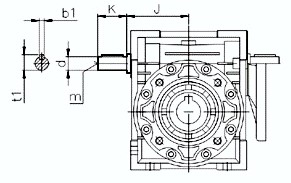 Двухсторонний выходной вал. 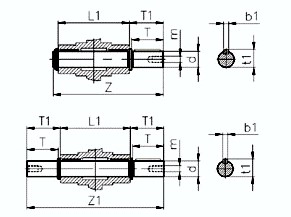 Реактивная штанга. 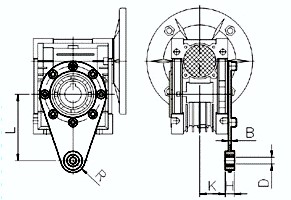 Варианты исполнения. 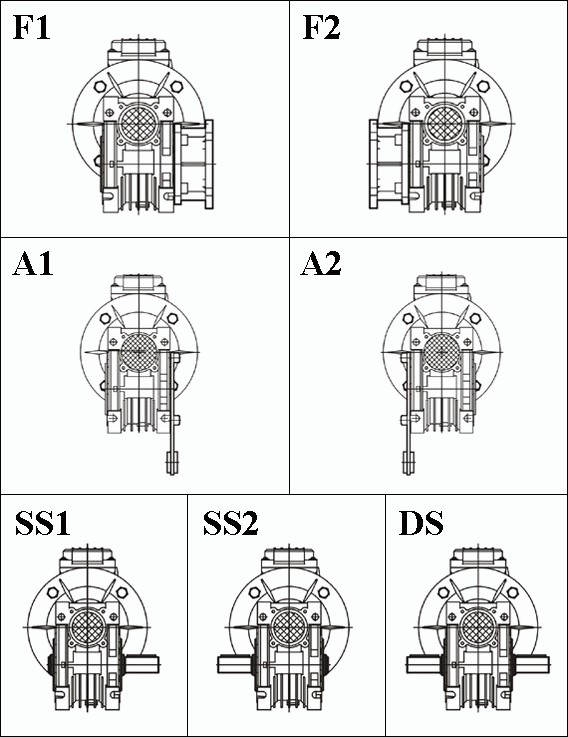 Объём заливаемого масла. Червячные мотор-редукторы NMRV Пример условного обозначения в заказе. NMRV – 75 – 20 – 70 – 0.37 – B3 NMRV – тип мотор-редуктора; 75 – типоразмер; 20 – передаточное чиcло; 70 – частота вращения выходного вала, об/мин; 0,37 – мощность электродвигателя; B3 – вариант крепления мотор-редуктора. Монтажные позиции. 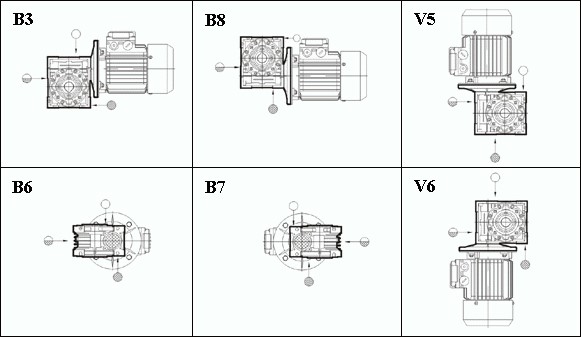 Технические характеристики. Габаритные и присоединительные размеры. 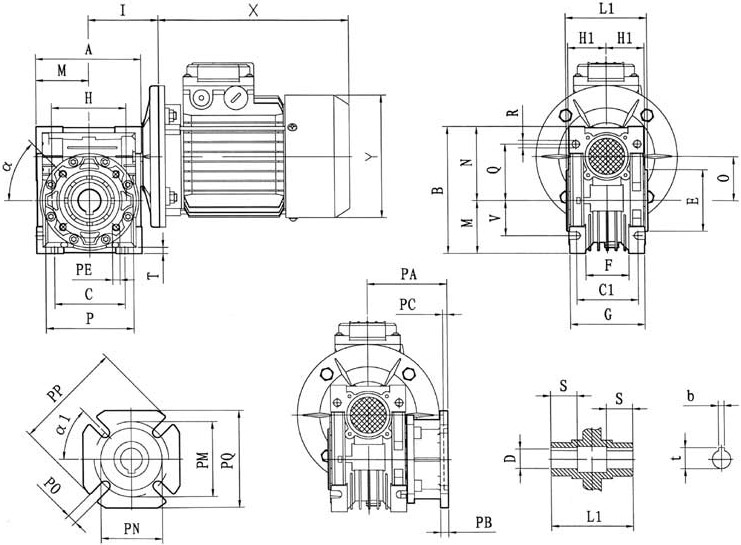 Червячные двухступенчатые мотор-редукторы DRV  Пример условного обозначения в заказе. DRV - 040/075 - 3000 - 0.5 - 0.06 - AS1 NMRV – тип мотор-редуктора; 040 – межосевое расстояние первой ступени; 075 – межосевое расстояние второй ступени; 3000 – передаточное чиcло; 0,5 – частота вращения выходного вала, об/мин; • 0,37 – мощность электродвигателя; • AS1 – монтажная позиция. Монтажные позиции. 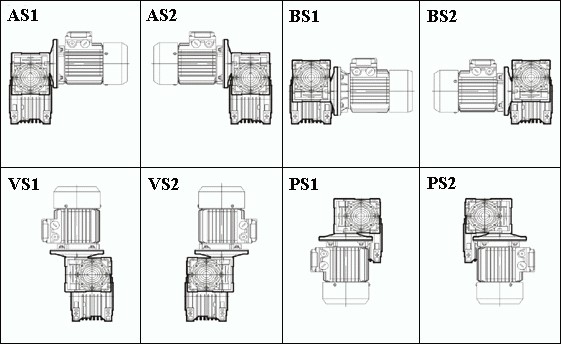 Технические характеристики. Габаритные и присоединительные размеры. 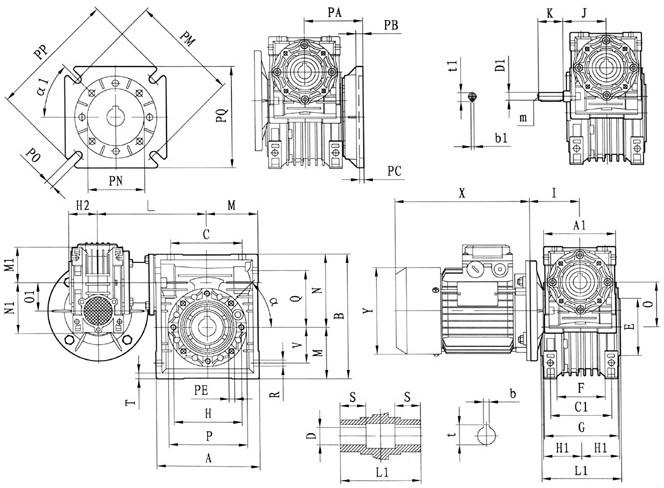 Цилиндро-червячные мотор-редукторы PCRV PCRV - 071/075 - 158,5 - 8,8 - 0,25 - FL1 - B3 PCRV - двухступенчатый цилиндро-червячный мотор-редуктор; 071 - типоразмер цилиндрической ступени 71; 075 - червячного редуктора 075; 158,5 - передаточное число; 8,8 - частота вращения выходного вала (об/мин); 0,25 - мощность электродвигателя; FL1 - исполнение с фланцем; B3 - монтажная позиция; Объм заливаемого масла в цилиндрическую ступень Монтажные позиции. 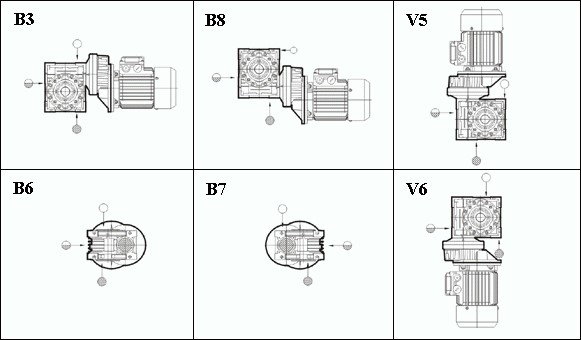 Технические характеристики. Габаритные и присоединительные размеры. 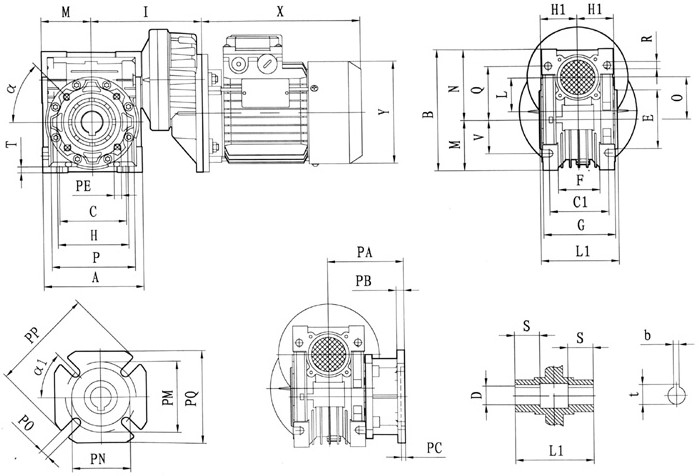 Соответсвие фланцев цилиндрической ступени и фланцев электродвигателей DIN. 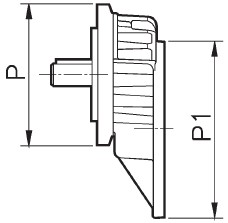 Вариаторная приставка UD 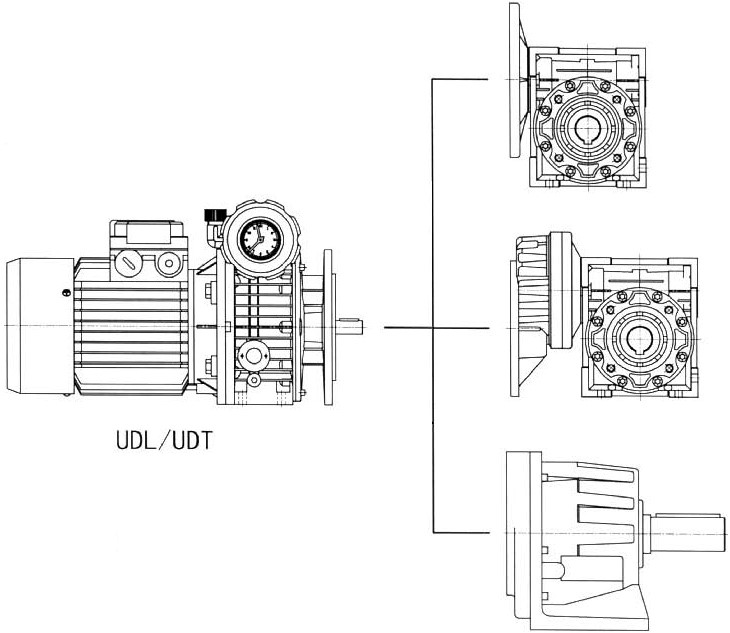 Технические характеристики. Присоединительные размеры. 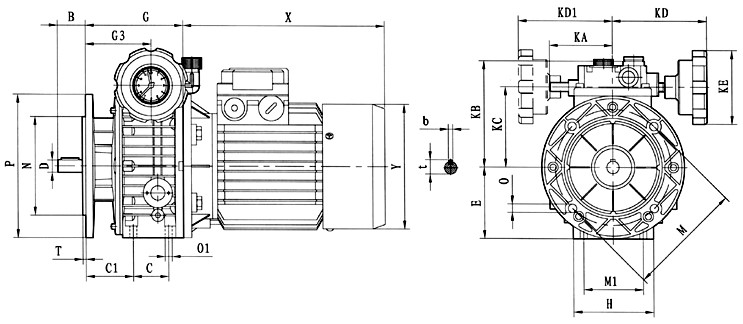 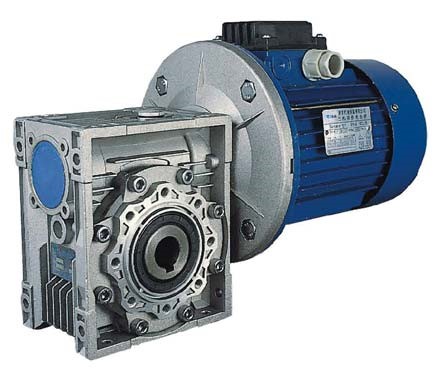 Червячный мотор-редуктор NMRV Обороты выходного вала: 9…560, об/мин; Передаваемая мощность: до 15 кВт; Крутящий момент до 1500 Нм. 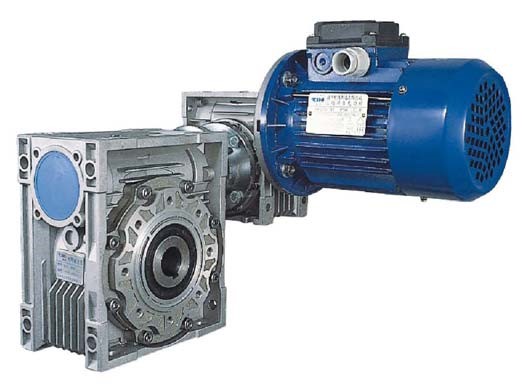 Двухступенчатый мотор-редуктор DRV Обороты выходного вала: 0,4…9,3, об/мин; Передаваемая мощность: до 1,5 кВт; Крутящий момент до 3000 Нм. 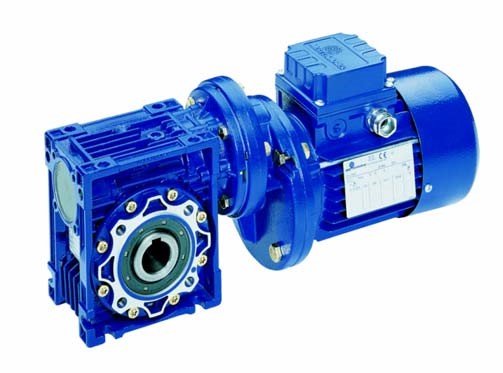 Цилиндро-червячный мотор-редуктор PCRV Обороты выходного вала: 2.4…200, об/мин; Передаваемая мощность: до 2.2 кВт; Крутящий момент до 750 Нм. 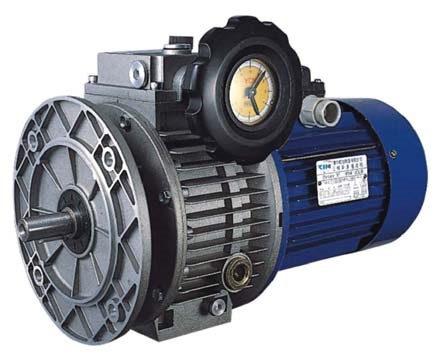 Вариаторная приставка UD Передаточное число: 7,76…1,4, об/мин; Передаваемая мощность: до 5,5 кВт; Крутящий момент до 120 Нм. NMRV SITI * (MU) STM (UMI) Varvel ** (SRT) 30  -   -  28 40 40 40 40 50 50 50 50 63 63 63 60 75 75 75 70 90 90 90 85 105 105 110 110 110 105 110 110 130  -   -   -  150  -   -   -  тип типоразмер Передаточное число исполнение исполнение исполнение исполнение Электродвигатель монтаж аян позиция тип типоразмер Передаточное число Двухсторонний входной вал Цилиндрический в однойых	 вал выходной фланец реактивная штанга Электродвигатель монтаж аян позиция NMRV 030 - 130 5 - 3200 E SS – односторонний FL A мощность и обороты электродвигателя см. рису кно NRV 030 - 130 5 - 3200 E SS – односторонний FL A мощность и обороты электродвигателя см. рису кно PCRV 030 - 130 5 - 3200 E DS – двухсторонний FL A мощность и обороты электродвигателя см. рису кно DRV 030 - 130 5 - 3200 E DS – двухсторонний FL A мощность и обороты электродвигателя см. рису кно Типоразмерi  5 7.5 10 15 20 25 30 40 50 60 80 100 030 m 1.5 1.5 1.5 1.5 1 1.75 1.5 1 0.9 0.75 0.55 / 030 z1 6 4 3 2 2 1 1 1 1 1 1 / 030 y 29"3' 20°19' 15°31' 10°29"5°42' 6°10' 5°17' 2°52' 3-26' 2°52' 1°58' / 030 ηd 0.874 0.856 0.829 0.7820.673 0.700 0.667 0.520 0.567 0.520 0.422 / 030 ηs 0.723 0.675 0.637 0.5590.461 0.442 0.400 0.308 0.319 0.275 0.221 / 040 m 2 2 2 2 1.6 1.25 2 1.6 1.25 1 0.8 0.65 040 z 6 4 3 2 2 2 1 1 1 1 1 1 040 y 30°58' 21°48' 16°42' 11°19'11°19'8°8' 5°43' 5-43' 4°5' 2°52' 2°52" 2°29' 040 ηd 0.886 0.862 0.839 0.8050.792 0.738 0.675 0.668 0.604 0.541 0.513 0.477 040 ηs 0.737 0.703 0.661 0.5890.559 0.502 0.434 0.411 0.351 0.284 0.276 0.243 050 m 2.5 2.5 2.5 2.5 2 1.6 2.5 2 1.6 1.25 1 0.8 050 z1 6 4 3 2 2 2 1 1 1 1 1 1 050 У 30581 21°48' 16-42' 11-19'11-19' 9°5" 5°43' 5-43' 4°21' 2°52' 2-52' 2-17' 050 ηd 0.887 0.874 0.852 0.8080.805 0.771 0.711 0.693 0.634 0.532 0.530 0.483 050 ηs 0.737 0.695 0.654 0.5810.561 0.517 0.434 0.403 0.352 0.289 0.270 0.227 063 m / 3.25 3.25 3.25 2.5 2 3.25 2.5 2 1.6 1.25 1 063 z1 / 4 3 2 2 2 1 1 1 1 1 1 063 y / 24°31' 18°53' 12°51'11°19'8°45' 6°30' 5°43' 4°24' 3°3' 2°52' 2°12' 063 ηd / 0.880 0.870 0.8300.820 0.780 0.740 0.716 0.660 0.571 0.562 0.486 063 ηs / 0.710 0.670 0.6000.557 0.510 0.450 0.409 0.360 0.304 0.276 0.229 075 m / 4 4 4 3 2.5 4 3 2.5 2 1.6 1.25 075 z1 / 4 3 2 2 2 1 1 1 1 1 1 075 y / 28°4' 21°48' 14°56'11°19'11°19'7°36' 5°43' 5°43' 3°49' 4°21' 2°52' 075 ηd / 0.912 0.904 0.8760.850 0.848 0.810 0.770 0.769 0.695 0.719 0.626 075 ηs / 0.712 0.683 0.6140.570 0.542 0.466 0.420 0.395 0.342 0.316 0.267 090 m / 5 5 5 3.75 3 5 3.75 3 2.5 1.9 1.5 090 z1 / 4 3 2 2 2 1 1 1 1 1 1 090 y / 33°41' 26°34' 18°26'14°02'11°19'9°28' 7°08' 5°43' 4°46' 3°53' 2°52' 090 ηd / 0.905 0.898 0.8730.849 0.824 0.804 0.765 0.727 0.690 0.638 0.572 090 ηs / 0.734 0.706 0.6500.606 0.563 0.505 0.459 0.414 0.380 0.342 0.271 110 m / 5.9 5.9 5.9 4.6 3.75 5.9 4.6 3.75 3.15 2.4 1.9 110 z1 / 4 3 2 2 2 1 1 1 1 1 1 110 y / 28°46' 22°22' 15°21'14°20'14°02'7°49' 7°17' 7°08' 5-48' 4°54' 3°37' 110 ηd / 0.901 0.891 0.8620.848 0.851 0.793 0.776 0.768 0.729 0.692 0.628 110 ηs / 0.721 0.691 0.6310.618 0.598 0.482 0.478 0.451 0.415 0.372 0.319 130 m / 7 7 7 5.4 4.4 7 5.4 4.4 3.75 2.75 2.25 130 z1 / 4 3 2 2 2 1 1 1 1 1 1 130 y / 29°15' 22°47' 15-39'13°47'12°24'7-58' 7-00' 6-17' 67' 3°56' 3-41' 130 ηd / 0.911 0.891 0.8720.860 0.845 0.803 0.779 0.758 0.749 0.671 0.657 130 ηs / 0.721 0.691 0.6310.610 0.583 0.492 0.460 0.435 0.406 0.335 0.308 150 m / 7 7 7 5.4 4.4 7 5.4 4.4 3.75 2.75 2.25 150 z1 / 6 4 3 2 2 2 1 1 1 1 1 150 y / 32°09'24°35' 17°27'12°53'11°19'9°50' 6°32' 5°43' 4°57' 3°55' 3°14' 150 ηd / 0,91 0,9 0,88 0,86 0,84 0,83 0,78 0,76 0,73 0,68 0,64 150 ηs / 0,73 0,71 0,66 0,6 0,57 0,54 0,45 0,42 0,39 0,33 0,29 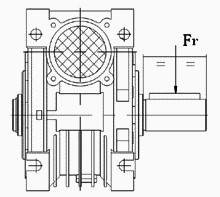 J d(j6) К m b1 t1 30 45 9 20 - 3 10.2 40 53 11 23 - 4 12.5 50 64 14 30 М6 5 16 63 75 19 40 М6 6 21.5 75 90 24 50 М8 8 27 90 108 24 50 М8 8 27 110 135 28 60 М10 8 31 130 155 30 80 М10 8 33 150 175 35 80 М12 10 38 d(h6) T T1 L1 Z Z1 m b1 t1 30 14 30 32.5 63 102 128 M6 5 16 40 18 40 43 78 128 164 М6 6 20.5 50 25 50 53.5 92 153 199 М10 8 28 63 25 50 53.5 112 173 219 М10 8 28 75 28 60 63.5 120 192 247 М10 8 31 90 35 80 84.5 140 234 309 М12 10 38 110 42 80 84.5 155 249 324 М16 12 45 130 45 80 85 170 265 340 М16 14 48.5 150 50 82 87 200 295 374 M13 14 53,5 L Н К D R В 30 85 14 24 8 15 4 40 100 14 31.5 10 18 4 50 100 14 36.5 10 18 4 63 150 14 49 10 18 6 75 200 25 47.5 20 30 6 90 200 25 57.5 20 30 6 110 250 30 62 25 35 6 130 250 30 69 25 35 6 150 250 30 84 25 35 6 NMRV 030 040 050 063 075 090 105 110 130 150 B3 0.04 0.08 0.15 0.3 0.55 1.0 1.6 3 4.5 7 B8 0.04 0.08 0.15 0.3 0.55 1.0 1.6 2.2 3.3 5.1 B6-B7 0.04 0.08 0.15 0.3 0.55 1.0 1.6 2.5 3.5 5.4 V5 0.04 0.08 0.15 0.3 0.55 1.0 1.6 3 4.5 7 V6 0.04 0.08 0.15 0.3 0.55 1.0 1.6 2.2 3.3 5.1 Мощность двигателя, кВт Частота вращения выходного вала, об/мин Крутящий момент, Нм Сервисфактор Передаточное число Тип моторредуктора Двигатель IEC Радиальная нагрузка, Н 0,06 280.0 1.8 6.2 5 NMRV025 56A4 439 0,06 186.7 2.6 4.2 7.5 NMRV025 56A4 503 0,06 140.0 3.4 3.5 10 NMRV025 56A4 553 0,06 93.3 4.9 2.5 15 NMRV025 56A4 633 0,06 70.0 6.1 2.0 20 NMRV025 56A4 697 0,06 46.7 8.2 1.6 30 NMRV025 56A4 798 0,06 35.0 10 1.3 40 NMRV025 56A4 878 0,06 28.0 12 0.9 50 NMRV025 56A4 946 0,06 23.3 14 0.7 60 NMRV025 56A4 1006 0,06 180.0 2.7 4.8 5 NMRV025 63А6 509 0,06 120.0 4.0 3.2 7.5 NMRV025 63А6 583 0,06 90.0 5.2 2.7 10 NMRV025 63А6 641 0,06 60.0 7.4 1.9 15 NMRV025 63А6 734 0,06 45.0 9.3 1.4 20 NMRV025 63А6 808 0,06 30.0 12 1.2 30 NMRV025 63А6 925 0,06 22.5 15 0.9 40 NMRV025 63А6 1018 0,06 18.0 18 0.7 50 NMRV025 63А6 1096 0,06 280.0 1.8 10.1 5 NMRV030 56A4 597 0,06 186.7 2.6 6.9 7.5 NMRV030 56A4 683 0,06 140.0 3.4 5.4 10 NMRV030 56A4 752 0,06 93.3 4.7 3.8 15 NMRV030 56A4 861 0,06 70.0 6.0 3.0 20 NMRV030 56A4 948 0,06 56.0 7.0 3.0 25 NMRV030 56A4 1021 0,06 46.7 8.0 2.5 30 NMRV030 56A4 1085 0,06 35.0 9.7 1.9 40 NMRV030 56A4 1194 0,06 28.0 11 1.5 50 NMRV030 56A4 1286 0,06 23.3 13 1.3 60 NMRV030 56A4 1367 0,06 17.5 14 0.9 80 NMRV030 56A4 1504 Мощность двигателя, кВт Частота вращения выходного вала, об/мин Крутящий момент, Нм Сервисфактор Передаточное число Тип моторредуктора Двигатель IEC Радиальная нагрузка, Н 0,06 15.0 18 0.9 60 NMRV030 63А6 1583 0,06 18.0 18 2.3 50 NMRV040 63А6 2868 0,06 15.0 21 1.9 60 NMRV040 63А6 3047 0,06 11.3 24 1.4 80 NMRV040 63А6 3354 0,06 9.0 27 1.2 100 NMRV040 63А6 3490 0,09 560.0 1.4 5.9 5 NMRV025 56A2 349 0,09 373.3 2.0 3.9 7.5 NMRV025 56A2 399 0,09 280.0 2.6 3.4 10 NMRV025 56A2 439 0,09 186.7 3.8 2.4 15 NMRV025 56A2 503 0,09 140.0 4.9 1.9 20 NMRV025 56A2 553 0,09 93.3 6.7 1.3 30 NMRV025 56A2 633 0,09 70.0 8.3 1.1 40 NMRV025 56A2 697 0,09 56.0 10 0.9 50 NMRV025 56A2 751 0,09 280.0 2.7 4.1 5 NMRV025 56B4 439 0,09 186.7 3.9 2.8 7.5 NMRV025 56B4 503 0,09 140.0 5.1 2.4 10 NMRV025 56B4 553 0,09 93.3 7.3 1.6 15 NMRV025 56B4 633 0,09 70.0 9.2 1.3 20 NMRV025 56B4 697 0,09 46.7 12 1.1 30 NMRV025 56B4 798 0,09 35.0 15 0.9 40 NMRV025 56B4 878 0,09 560.0 1.4 8.8 5 NMRV030 56A2 474 0,09 373.3 2.0 6.5 7.5 NMRV030 56A2 542 0,09 280.0 2.6 5.0 10 NMRV030 56A2 597 0,09 186.7 3.7 3.5 15 NMRV030 56A2 683 0,09 140.0 4.8 2.5 20 NMRV030 56A2 752 0,09 112.0 5.7 2.8 25 NMRV030 56A2 810 0,09 93.3 6.5 2.3 30 NMRV030 56A2 861 0,09 70.0 8.1 1.7 40 NMRV030 56A2 948 0,09 56.0 10 1.4 50 NMRV030 56A2 1021 0,09 46.7 11 1.1 60 NMRV030 56A2 1085 0,09 35.0 13 0.9 80 NMRV030 56A2 1194 0,09 280.0 2.7 6.7 5 NMRV030 56B4 597 0,09 186.7 3.9 4.6 7.5 NMRV030 56B4 683 0,09 140.0 5.0 3.6 10 NMRV030 56B4 752 0,09 93.3 7.1 2.5 15 NMRV030 56B4 861 0,09 70.0 9.0 2.0 20 NMRV030 56B4 948 0,09 56.0 10 2.0 25 NMRV030 56B4 1021 0,09 46.7 12 1.7 30 NMRV030 56B4 1085 0,09 35.0 14 1.2 40 NMRV030 56B4 1194 0,09 28.0 17 1.0 50 NMRV030 56B4 1286 0,09 23.3 19 0.9 60 NMRV030 56B4 1367 0,09 180.0 4.1 4.9 5 NMRV030 63B6 692 0,09 120.0 5.9 3.4 7.5 NMRV030 63B6 792 0,09 90.0 7.6 2.6 10 NMRV030 63B6 871 0,09 60.0 11 1.9 15 NMRV030 63B6 997 0,09 45.0 13 1.5 20 NMRV030 63B6 1098 0,09 36.0 15 1.5 25 NMRV030 63B6 1183 0,09 30.0 17 1.2 30 NMRV030 63B6 1257 0,09 22.5 21 1.0 40 NMRV030 63B6 1383 0,09 18.0 24 0.7 50 NMRV030 63B6 1490 0,09 28.0 19 2.0 50 NMRV040 56B4 2475 0,09 23.3 21 1.7 60 NMRV040 56B4 2630 Мощность двигателя, кВт Частота вращения выходного вала, об/мин Крутящий момент, Нм Сервисфактор Передаточное число Тип моторредуктора Двигатель IEC Радиальная нагрузка, Н 0,09 17.5 26 1.3 80 NMRV040 56B4 2895 0,09 14.0 29 1.0 100 NMRV040 56B4 3118 0,09 30.0 19 2.6 30 NMRV040 63B6 2419 0,09 22.5 24 1.9 40 NMRV040 63B6 2662 0,09 18.0 27 1.5 50 NMRV040 63B6 2868 0,09 15.0 31 1.3 60 NMRV040 63B6 3047 0,09 11.3 37 1.0 80 NMRV040 63B6 3354 0,09 9.0 41 0.8 100 NMRV040 63B6 3490 0,09 15.0 32 2.3 60 NMRV050 63B6 4183 0,09 11.3 37 1.8 80 NMRV050 63B6 4604 0,09 9.0 42 1.3 100 NMRV050 63B6 4840 0,12 560.0 1.8 4.4 5 NMRV025 56B2 349 0,12 373.3 2.7 3.0 7.5 NMRV025 56B2 399 0,12 280.0 3.5 2.6 10 NMRV025 56B2 439 0,12 186.7 5.0 1.8 15 NMRV025 56B2 503 0,12 140.0 6.5 1.4 20 NMRV025 56B2 553 0,12 93.3 9.0 1.0 30 NMRV025 56B2 633 0,12 70.0 11 0.8 40 NMRV025 56B2 697 0,12 280.0 3.6 5.1 5 NMRV030 63A4 597 0,12 186.7 5.2 3.4 7.5 NMRV030 63A4 683 0,12 140.0 6.7 2.7 10 NMRV030 63A4 752 0,12 93.3 9.5 1.9 15 NMRV030 63A4 861 0,12 70.0 12 1.5 20 NMRV030 63A4 948 0,12 56.0 14 1.5 25 NMRV030 63A4 1021 0,12 46.7 16 1.3 30 NMRV030 63A4 1085 0,12 35.0 19 0.9 40 NMRV030 63A4 1194 0,12 28.0 23 0.8 50 NMRV030 63A4 1286 0,12 180.0 5.4 3.7 5 NMRV030 63C6 692 0,12 120.0 7.9 2.5 7.5 NMRV030 63C6 792 0,12 90.0 10 2.0 10 NMRV030 63C6 871 0,12 60.0 14 1.4 15 NMRV030 63C6 997 0,12 45.0 18 1.1 20 NMRV030 63C6 1098 0,12 36.0 20 1.1 25 NMRV030 63C6 1183 0,12 30.0 23 0.9 30 NMRV030 63C6 1257 0,12 46.7 17 2.6 30 NMRV040 63A4 2087 0,12 35.0 21 1.9 40 NMRV040 63A4 2298 0,12 28.0 25 1.5 50 NMRV040 63A4 2475 0,12 23.3 28 1.3 60 NMRV040 63A4 2630 0,12 17.5 34 1.0 80 NMRV040 63A4 2895 0,12 14.0 38 0.8 100 NMRV040 63A4 3118 0,12 30.0 25 1.9 30 NMRV040 63C6 2419 0,12 22.5 32 1.4 40 NMRV040 63C6 2662 0,12 18.0 36 1.2 50 NMRV040 63C6 2868 0,12 15.0 41 0.9 60 NMRV040 63C6 3047 0,12 23.3 29 2.3 60 NMRV050 63A4 3610 0,12 17.5 35 1.9 80 NMRV050 63A4 3973 0,12 14.0 40 1.4 100 NMRV050 63A4 4280 0,12 22.5 32 2.6 40 NMRV050 63C6 3654 0,12 18.0 38 2.0 50 NMRV050 63C6 3936 0,12 15.0 42 1.7 60 NMRV050 63C6 4183 0,12 11.3 50 1.4 80 NMRV050 63C6 4604 0,12 9.0 56 1.0 100 NMRV050 63C6 4840 Мощность двигателя, кВт Частота вращения выходного вала, об/мин Крутящий момент, Нм Сервисфактор Передаточное число Тип моторредуктора Двигатель IEC Радиальная нагрузка, Н 0,18 560.0 2.7 4.4 5 NMRV030 63A2 474 0,18 373.3 4.0 3.2 7.5 NMRV030 63A2 542 0,18 280.0 5.2 2.5 10 NMRV030 63A2 597 0,18 186.7 7.5 1.7 15 NMRV030 63A2 683 0,18 140.0 10 1.3 20 NMRV030 63A2 752 0,18 112.0 11 1.4 25 NMRV030 63A2 810 0,18 93.3 13 1.1 30 NMRV030 63A2 861 0,18 70.0 16 0.9 40 NMRV030 63A2 948 0,18 280.0 5.3 3.4 5 NMRV030 63B4 597 0,18 186.7 7.8 2.3 7.5 NMRV030 63B4 683 0,18 140.0 10 1.8 10 NMRV030 63B4 752 0,18 93.3 14 1.3 15 NMRV030 63B4 861 0,18 70.0 18 1.0 20 NMRV030 63B4 948 0,18 56.0 21 1.0 25 NMRV030 63B4 1021 0,18 46.7 24 0.8 30 NMRV030 63B4 1085 0,18 93.3 14 2.4 30 NMRV040 63A2 1657 0,18 70.0 18 1.8 40 NMRV040 63A2 1824 0,18 56.0 21 1.4 50 NMRV040 63A2 1964 0,18 70.0 19 2.0 20 NMRV040 63B4 1824 0,18 56.0 23 1.7 25 NMRV040 63B4 1964 0,18 46.7 26 1.7 30 NMRV040 63B4 2087 0,18 35.0 32 1.3 40 NMRV040 63B4 2298 0,18 28.0 38 1.0 50 NMRV040 63B4 2475 0,18 23.3 43 0.8 60 NMRV040 63B4 2630 0,18 45.0 29 1.5 20 NMRV040 71A6 2113 0,18 36.0 34 1.3 25 NMRV040 71A6 2276 0,18 30.0 38 1.3 30 NMRV040 71A6 2419 0,18 22.5 47 1.0 40 NMRV040 71A6 2662 0,18 46.7 24 2.1 60 NMRV050 63A2 2865 0,18 35.0 30 1.5 80 NMRV050 63A2 3153 0,18 28.0 34 1.2 100 NMRV050 63A2 3397 0,18 35.0 33 2.3 40 NMRV050 63 B4 3153 0,18 28.0 39 1.9 50 NMRV050 63 B4 3397 0,18 23.3 43 1.6 60 NMRV050 63 B4 3610 0,18 17.5 52 1.2 80 NMRV050 63 B4 3973 0,18 14.0 60 0.9 100 NMRV050 63 B4 4280 0,18 18.0 56 1.4 50 NMRV050 71A6 3936 0,18 15.0 63 1.1 60 NMRV050 71A6 4183 0,18 11.3 75 0.9 80 NMRV050 71A6 4604 0,18 15.0 66 2.1 60 NMRV063 71A6 5467 0,18 11.3 79 1.6 80 NMRV063 71A6 6018 0,18 9.0 90 1.4 100 NMRV063 71A6 6270 0,25 560.0 3.8 3.2 5 NMRV030 63 B2 474 0,25 373.3 5.6 2.3 7.5 NMRV030 63 B2 542 0,25 280.0 7.2 1.8 10 NMRV030 63 B2 597 0,25 186.7 10 1.3 15 NMRV030 63 B2 683 0,25 140.0 13 0.9 20 NMRV030 63 B2 752 0,25 112.0 16 1.0 25 NMRV030 63 B2 810 0,25 93.3 18 0.8 30 NMRV030 63 B2 861 Мощность двигателя, кВт Частота вращения выходного вала, об/мин Крутящий момент, Нм Сервисфактор Передаточное число Тип моторредуктора Двигатель IEC Радиальная нагрузка, Н 0,25 280.0 8 4.5 5 NMRV040 71A4 1149 0,25 186.7 11 3.6 7.5 NMRV040 71A4 1315 0,25 140.0 14 2.8 10 NMRV040 71A4 1447 0,25 93.3 21 1.9 15 NMRV040 71A4 1657 0,25 70.0 27 1.5 20 NMRV040 71A4 1824 0,25 56.0 32 1.2 25 NMRV040 71A4 1964 0,25 46.7 36 1.3 30 NMRV040 71A4 2087 0,25 35.0 44 0.9 40 NMRV040 71A4 2298 0,25 180.0 12 3.5 5 NMRV040 71 B6 1331 0,25 120.0 17 2.6 7.5 NMRV040 71 B6 1524 0,25 90.0 22 2.0 10 NMRV040 71 B6 1677 0,25 60.0 31 1.4 15 NMRV040 71 B6 1920 0,25 45.0 40 1.1 20 NMRV040 71 B6 2113 0,25 36.0 48 0.9 25 NMRV040 71 B6 2276 0,25 30.0 53 0.9 30 NMRV040 71 B6 2419 0,25 35.0 42 1.1 80 NMRV050 63 B2 3153 0,25 28.0 48 0.8 100 NMRV050 63 B2 3397 0,25 70.0 27 2.7 20 NMRV050 71A4 2503 0,25 56.0 32 2.2 25 NMRV050 71A4 2696 0,25 46.7 37 2.3 30 NMRV050 71A4 2865 0,25 35.0 46 1.7 40 NMRV050 71A4 3153 0,25 28.0 54 1.4 50 NMRV050 71A4 3397 0,25 23.3 60 1.1 60 NMRV050 71A4 3610 0,25 17.5 72 0.9 80 NMRV050 71A4 3973 0,25 45.0 40 1.9 20 NMRV050 71 B6 2900 0,25 36.0 48 1.5 25 NMRV050 71 B6 3124 0,25 30.0 54 1.7 30 NMRV050 71 B6 3320 0,25 22.5 67 1.2 40 NMRV050 71 B6 3654 0,25 18.0 78 1.0 50 NMRV050 71 B6 3936 0,25 15.0 88 0.8 60 NMRV050 71 B6 4183 0,25 28.0 56 2.4 50 NMRV063 71А4 4440 0,25 23.3 63 2.0 60 NMRV063 71А4 4719 0,25 17.5 78 1.6 80 NMRV063 71А4 5193 0,25 14.0 87 1.4 100 NMRV063 71А4 5595 0,25 18.0 81 1.8 50 NMRV063 71В6 5145 0,25 15.0 92 1.5 60 NMRV063 71В6 5467 0,25 11.3 110 1.2 80 NMRV063 71В6 6018 0,25 9.0 125 1.0 100 NMRV063 71В6 6270 0,25 17.5 82 2.3 80 NMRV075 71А4 6130 0,25 14.0 94 1.9 100 NMRV075 71А4 6603 0,25 11.3 117 1.7 80 NMRV075 71В6 7103 0,25 9.0 133 1.4 100 NMRV075 71В6 7380 0,37 560.0 5.6 2.1 5 NMRV030 71A2 474 0,37 373.3 8.2 1.6 7.5 NMRV030 71A2 542 0,37 280.0 11 1.2 10 NMRV030 71A2 597 0,37 186.7 15 0.8 15 NMRV030 71A2 683 0,37 560.0 5.7 4.2 5 NMRV040 71A2 912 0,37 373.3 8.4 3.3 7.5 NMRV040 71A2 1044 0,37 280.0 11 2.6 10 NMRV040 71A2 1149 0,37 186.7 16 1.9 15 NMRV040 71A2 1315 0,37 140.0 21 1.4 20 NMRV040 71A2 1447 0,37 112.0 25 1.1 25 NMRV040 71A2 1559 Мощность двигателя, кВт Частота вращения выходного вала, об/мин Крутящий момент, Нм Сервисфактор Передаточное число Тип моторредуктора Двигатель IEC Радиальная нагрузка, Н 0,37 280.0 11 3.0 5 NMRV040 71 B4 1149 0,37 186.7 16 2.4 7.5 NMRV040 71 B4 1315 0,37 140.0 21 1.9 10 NMRV040 71 B4 1447 0,37 93.3 31 1.3 15 NMRV040 71 B4 1657 0,37 70.0 39 1.0 20 NMRV040 71 B4 1824 0,37 56.0 47 0.8 25 NMRV040 71 B4 1964 0,37 46.7 53 0.8 30 NMRV040 71 B4 2087 0,37 112.0 25 2.0 25 NMRV050 71A2 2140 0,37 93.3 29 2.2 30 NMRV050 71A2 2274 0,37 70.0 37 1.6 40 NMRV050 71A2 2503 0,37 56.0 44 1.2 50 NMRV050 71A2 2696 0,37 46.7 50 1.0 60 NMRV050 71A2 2865 0,37 35.0 62 0.7 80 NMRV050 71A2 3153 0,37 140.0 22 3.3 10 NMRV050 71 B4 1987 0,37 93.3 31 2.4 15 NMRV050 71 B4 2274 0,37 70.0 40 1.8 20 NMRV050 71 B4 2503 0,37 56.0 48 1.5 25 NMRV050 71 B4 2696 0,37 46.7 55 1.5 30 NMRV050 71 B4 2865 0,37 35.0 68 1.1 40 NMRV050 71 B4 3153 0,37 28.0 80 0.9 50 NMRV050 71B4 3397 0,37 23.3 89 0.8 60 NMRV050 71B4 3610 0,37 180.0 17 4.3 5 NMRV050 80A6 1827 0,37 120.0 25 3.3 7.5 NMRV050 80A6 2091 0,37 90.0 33 2.5 10 NMRV050 80A6 2302 0,37 60.0 47 1.8 15 NMRV050 80A6 2635 0,37 45.0 60 1.3 20 NMRV050 80A6 2900 0,37 36.0 72 1.0 25 NMRV050 80A6 3124 0,37 30.0 80 1.1 30 NMRV050 80A6 3320 0,37 35.0 71 2.1 40 NMRV063 71B4 4122 0,37 28.0 83 1.6 50 NMRV063 71B4 4440 0,37 23.3 94 1.4 60 NMRV063 71B4 4719 0,37 17.5 115 1.1 80 NMRV063 71B4 5193 0,37 14.0 129 0.9 100 NMRV063 71B4 5595 0,37 45.0 60 2.4 20 NMRV063 80A6 3791 0,37 36.0 74 1.9 25 NMRV063 80A6 4084 0,37 30.0 82 2.1 30 NMRV063 80A6 4339 0,37 22.5 102 1.6 40 NMRV063 80A6 4776 0,37 18.0 120 1.2 50 NMRV063 80A6 5145 0,37 15.0 137 1.0 60 NMRV063 80A6 5467 0,37 23.3 98 2.0 60 NMRV075 71B4 5569 0,37 17.5 121 1.6 80 NMRV075 71B4 6130 0,37 14.0 139 1.3 100 NMRV075 71B4 6603 0,37 18.0 126 1.8 50 NMRV075 80A6 6073 0,37 15.0 144 1.5 60 NMRV075 80A6 6453 0,37 11.3 173 1.2 80 NMRV075 80A6 7103 0,37 9.0 196 1.0 100 NMRV075 80A6 7380 0,37 11.3 185 1.7 80 NMRV090 80A6 7859 0,37 9.0 212 1.3 100 NMRV090 80A6 8180 0,55 560.0 8.4 2.8 5 NMRV040 71B2 912 0,55 373.3 13 2.2 7.5 NMRV040 71B2 1044 0,55 280.0 17 1.8 10 NMRV040 71B2 1149 0,55 186.7 24 1.3 15 NMRV040 71B2 1315 0,55 140.0 31 0.9 20 NMRV040 71B2 1447 0,55 112.0 37 0.8 25 NMRV040 71B2 1559 Мощность двигателя, кВт Частота вращения выходного вала, об/мин Крутящий момент, Нм Сервисфактор Передаточное число Тип моторредуктора Двигатель IEC Радиальная нагрузка, Н 0,55 280.0 17 2.0 5 NMRV040 80A4 1149 0,55 186.7 24 1.6 7.5 NMRV040 80A4 1315 0,55 140.0 32 1.3 10 NMRV040 80A4 1447 0,55 93.3 46 0.9 15 NMRV040 80A4 1657 0,55 140.0 31 1.7 20 NMRV050 71B2 1987 0,55 112.0 38 1.4 25 NMRV050 71B2 2140 0,55 93.3 43 1.5 30 NMRV050 71B2 2274 0,55 70.0 55 1.1 40 NMRV050 71B2 2503 0,55 56.0 65 0.8 50 NMRV050 71B2 2696 0,55 46.7 74 0.7 60 NMRV050 71B2 2865 0,55 280.0 17 3.7 5 NMRV050 80A4 1577 0,55 186.7 25 2.9 7.5 NMRV050 80A4 1805 0,55 140.0 32 2.2 10 NMRV050 80A4 1987 0,55 93.3 46 1.6 15 NMRV050 80A4 2274 0,55 70.0 59 1.2 20 NMRV050 80A4 2503 0,55 56.0 71 1.0 25 NMRV050 80A4 2696 0,55 46.7 81 1.0 30 NMRV050 80A4 2865 0,55 120.0 38 2.2 7.5 NMRV050 80B6 2091 0,55 90.0 49 1.7 10 NMRV050 80B6 2302 0,55 60.0 69 1.2 15 NMRV050 80B6 2635 0,55 45.0 89 0.9 20 NMRV050 80B6 2900 0,55 70.0 56 1.9 40 NMRV063 71B2 3272 0,55 56.0 67 1.5 50 NMRV063 71B2 3524 0,55 46.7 77 1.2 60 NMRV063 71B2 3745 0,55 35.0 95 0.9 80 NMRV063 71B2 4122 0,55 28.0 109 0.7 100 NMRV063 71B2 4440 0,55 70.0 61 2.2 20 NMRV063 80A4 3272 0,55 56.0 73 1.8 25 NMRV063 80A4 3524 0,55 46.7 83 1.9 30 NMRV063 80A4 3745 0,55 35.0 105 1.4 40 NMRV063 80A4 4122 0,55 28.0 124 1.1 50 NMRV063 80A4 4440 0,55 23.3 140 0.9 60 NMRV063 80A4 4719 0,55 60.0 71 2.2 15 NMRV063 80B6 3444 0,55 45.0 90 1.6 20 NMRV063 80B6 3791 0,55 36.0 109 1.3 25 NMRV063 80B6 4084 0,55 30.0 123 1.4 30 NMRV063 80B6 4339 0,55 22.5 152 1.1 40 NMRV063 80B6 4776 0,55 35.0 99 1.3 80 NMRV075 71B2 4865 0,55 28.0 114 1.0 100 NMRV075 71B2 5241 0,55 35.0 108 2.0 40 NMRV075 80A4 4865 0,55 28.0 129 1.6 50 NMRV075 80A4 5241 0,55 23.3 146 1.4 60 NMRV075 80A4 5569 0,55 17.5 180 1.1 80 NMRV075 80A4 6130 0,55 14.0 206 0.9 100 NMRV075 80A4 6603 0,55 30.0 128 2.0 30 NMRV075 80B6 5122 0,55 22.5 159 1.5 40 NMRV075 80B6 5637 0,55 18.0 187 1.2 50 NMRV075 80B6 6073 0,55 15.0 214 1.0 60 NMRV075 80B6 6453 0,55 17.5 189 1.5 80 NMRV090 80A4 6783 0,55 14.0 221 1.2 100 NMRV090 80A4 7306 0,55 18.0 198 2.0 50 NMRV090 80B6 6719 0,55 15.0 224 1.6 60 NMRV090 80B6 7140 0,55 11.3 275 1.1 80 NMRV090 80B6 7859 0,55 9.0 315 0.9 100 NMRV090 80B6 8180 Мощность двигателя, кВт Частота вращения выходного вала, об/мин Крутящий момент, Нм Сервисфактор Передаточное число Тип моторредуктора Двигатель IEC Радиальная нагрузка, Н 0,55 17.5 201 2.4 80 NMRV105 80A4 8571 0,55 14.0 236 1.9 100 NMRV105 80A4 9232 0,55 11.3 294 1.8 80 NMRV105 80B6 9931 0,55 9.0 338 1.4 100 NMRV105 80B6 10320 0,55 17.5 201 2.6 80 NMRV110 80A4 8571 0,55 14.0 236 2.0 100 NMRV110 80A4 9232 0,55 11.3 294 1.9 80 NMRV110 80B6 9931 0,55 9.0 338 1.5 100 NMRV110 80B6 10320 0,75 560.0 12 2.1 5 NMRV040 80A2 912 0,75 373.3 17 1.6 7.5 NMRV040 80A2 1044 0,75 280.0 23 1.3 10 NMRV040 80A2 1149 0,75 186.7 32 1.0 15 NMRV040 80A2 1315 0,75 560.0 12 3.9 5 NMRV050 80А2 1251 0,75 373.3 17 3.0 7.5 NMRV050 80А2 1433 0,75 280.0 23 2.4 10 NMRV050 80А2 1577 0,75 186.7 33 1.7 15 NMRV050 80А2 1805 0,75 140.0 42 1.3 20 NMRV050 80А2 1987 0,75 112.0 51 1.0 25 NMRV050 80А2 2140 0,75 93.3 58 1.1 30 NMRV050 80А2 2274 0,75 280.0 23 2.7 5 NMRV050 80В4 1577 0,75 186.7 34 2.1 7.5 NMRV050 80В4 1805 0,75 140.0 44 1.6 10 NMRV050 80В4 1987 0,75 93.3 63 1.2 15 NMRV050 80В4 2274 0,75 70.0 81 0.9 20 NMRV050 80В4 2503 0,75 140.0 43 2.3 20 NMRV063 80А2 2597 0,75 112.0 52 1.8 25 NMRV063 80А2 2797 0,75 93.3 60 2.0 30 NMRV063 80А2 2973 0,75 70.0 77 1.4 40 NMRV063 80А2 3272 0,75 56.0 91 1.1 50 NMRV063 80А2 3524 0,75 46.7 104 0.9 60 NMRV063 80А2 3745 0,75 93.3 64 2.2 15 NMRV063 80В4 2973 0,75 70.0 83 1.6 20 NMRV063 80В4 3272 0,75 56.0 100 1.3 25 NMRV063 80В4 3524 0,75 46.7 114 1.4 30 NMRV063 80В4 3745 0,75 35.0 143 1.0 40 NMRV063 80В4 4122 0,75 120.0 52 2.9 7.5 NMRV063 90S6 2734 0,75 90.0 68 2.3 10 NMRV063 90S6 3009 0,75 60.0 97 1.6 15 NMRV063 90S6 3444 0,75 45.0 123 1.2 20 NMRV063 90S6 3791 0,75 36.0 149 0.9 25 NMRV063 90S6 4084 0,75 30.0 167 1.0 30 NMRV063 90S6 4339 0,75 46.7 109 1.3 60 NMRV075 80A2 4421 0,75 28.0 156 0.8 100 NMRV075 80A2 5241 0,75 56.0 102 2.0 25 NMRV075 80B4 4160 0,75 46.7 117 2.0 30 NMRV075 80B4 4421 0,75 35.0 147 1.5 40 NMRV075 80B4 4865 0,75 28.0 177 1.2 50 NMRV075 80B4 5241 0,75 23.3 200 1.0 60 NMRV075 80B4 5569 0,75 60.0 98 2.4 15 NMRV075 90S6 4065 0,75 45.0 126 1.9 20 NMRV075 90S6 4474 0,75 36.0 153 1.4 25 NMRV075 90S6 4820 0,75 30.0 174 1.5 30 NMRV075 90S6 5122 0,75 22.5 216 1.1 40 NMRV075 90S6 5637 Мощность двигателя, кВт Частота вращения выходного вала, об/мин Крутящий момент, Нм Сервисфактор Передаточное число Тип моторредуктора Двигатель IEC Радиальная нагрузка, Н 0,75 35.0 141 1.6 80 NMRV090 80A2 5383 0,75 28.0 166 1.2 100 NMRV090 80A2 5799 0,75 28.0 184 1.8 50 NMRV090 80B4 5799 0,75 23.3 212 1.5 60 NMRV090 80B4 6163 0,75 17.5 258 1.1 80 NMRV090 80B4 6783 0,75 14.0 302 0.9 100 NMRV090 80B4 7306 0,75 30.0 179 2.6 30 NMRV090 90S6 5667 0,75 22.5 226 1.8 40 NMRV090 90S6 6238 0,75 18.0 271 1.4 50 NMRV090 90S6 6719 0,75 15.0 306 1.1 60 NMRV090 90S6 7140 0,75 17.5 274 1.8 80 NMRV105 80B4 8571 0,75 14.0 322 1.4 100 NMRV105 80B4 9232 0,75 15.0 325 1.9 60 NMRV105 90S6 9023 0,75 11.3 401 1.3 80 NMRV105 90S6 9931 0,75 9.0 462 1.1 100 NMRV105 90S6 10320 0,75 17.5 274 1.9 80 NMRV110 80В4 8571 0,75 14.0 322 1.5 100 NMRV110 80В4 9232 0,75 15.0 325 2.1 60 NMRV110 90S6 9023 0,75 11.3 401 1.4 80 NMRV110 90S6 9931 0,75 9.0 462 1.1 100 NMRV110 90S6 10320 0,75 11.3 407 2.1 80 NMRV130 90S6 12989 0,75 9.0 470 1.7 100 NMRV130 90S6 13500 1,1 560.0 17 2.6 5 NMRV050 80B2 1251 1,1 373.3 25 2.1 7.5 NMRV050 80B2 1433 1,1 280.0 33 1.6 10 NMRV050 80B2 1577 1,1 186.7 48 1.2 15 NMRV050 80B2 1805 1,1 140.0 62 0.9 20 NMRV050 80B2 1987 1,1 186.7 48 2.1 15 NMRV063 80B2 2359 1,1 140.0 63 1.6 20 NMRV063 80B2 2597 1,1 112.0 77 1.2 25 NMRV063 80B2 2797 1,1 93.3 88 1.4 30 NMRV063 80B2 2973 1,1 70.0 113 1.0 40 NMRV063 80B2 3272 1,1 120.0 76 2.0 7.5 NMRV063 90L6 2734 1,1 90.0 99 1.5 10 NMRV063 90L6 3009 1,1 60.0 142 1.1 15 NMRV063 90L6 3444 1,1 45.0 180 0.8 20 NMRV063 90L6 3791 1,1 186.7 50 2.6 7.5 NMRV063 90S4 2359 1,1 140.0 65 2.0 10 NMRV063 90S4 2597 1,1 93.3 93 1.5 15 NMRV063 90S4 2973 1,1 70.0 122 1.1 20 NMRV063 90S4 3272 1,1 56.0 146 0.9 25 NMRV063 90S4 3524 1,1 46.7 167 1.0 30 NMRV063 90S4 3745 1,1 112.0 78 1.9 25 NMRV075 80B2 3302 1,1 93.3 90 1.9 30 NMRV075 80B2 3509 1,1 70.0 116 1.4 40 NMRV075 80B2 3862 1,1 56.0 139 1.1 50 NMRV075 80B2 4160 1,1 46.7 160 0.9 60 NMRV075 80B2 4421 1,1 90.0 100 2.3 10 NMRV075 90L6 3551 1,1 60.0 144 1.6 15 NMRV075 90L6 4065 1,1 45.0 184 1.3 20 NMRV075 90L6 4474 1,1 36.0 225 1.0 25 NMRV075 90L6 4820 1,1 30.0 256 1.0 30 NMRV075 90L6 5122 Мощность двигателя, кВт Частота вращения выходного вала, об/мин Крутящий момент, Нм Сервисфактор Передаточное число Тип моторредуктора Двигатель IEC Радиальная нагрузка, Н 1,1 93.3 96 2.1 15 NMRV075 90S4 3509 1,1 70.0 123 1.7 20 NMRV075 90S4 3862 1,1 56.0 150 1.3 25 NMRV075 90S4 4160 1,1 46.7 171 1.3 30 NMRV075 90S4 4421 1,1 35.0 216 1.0 40 NMRV075 90S4 4865 1,1 35.0 207 1.1 80 NMRV090 80B2 5383 1,1 28.0 244 0.8 100 NMRV090 80B2 5799 1,1 36.0 231 1.6 25 NMRV090 90L6 5333 1,1 30.0 263 1.8 30 NMRV090 90L6 5667 1,1 22.5 331 1.2 40 NMRV090 90L6 6238 1,1 18.0 397 1.0 50 NMRV090 90L6 6719 1,1 15.0 448 0.8 60 NMRV090 90L6 7140 1,1 35.0 225 1.6 40 NMRV090 90S4 5383 1,1 28.0 270 1.3 50 NMRV090 90S4 5799 1,1 23.3 311 1.0 60 NMRV090 90S4 6163 1,1 22.5 345 2.0 40 NMRV105 90 L6 7882 1,1 18.0 414 1.6 50 NMRV105 90 L6 8491 1,1 15.0 476 1.3 60 NMRV105 90 L6 9023 1,1 11.3 588 0.9 80 NMRV105 90 L6 9931 1,1 28.0 281 2.1 50 NMRV105 90S4 7328 1,1 23.3 324 1.7 60 NMRV105 90S4 7787 1,1 17.5 402 1.2 80 NMRV105 90S4 8571 1,1 14.0 473 1.0 100 NMRV105 90S4 9232 1,1 22.5 345 2.3 40 NMRV110 90 L6 7882 1,1 18.0 414 1.8 50 NMRV110 90 L6 8491 1,1 15.0 476 1.4 60 NMRV110 90 L6 9023 1,1 11.3 588 1.0 80 NMRV110 90 L6 9931 1,1 28.0 281 2.3 50 NMRV110 90S4 7328 1,1 23.3 324 1.9 60 NMRV110 90S4 7787 1,1 17.5 402 1.3 80 NMRV110 90S4 8571 1,1 14.0 473 1.0 100 NMRV110 90S4 9232 1,1 11.3 598 1.4 80 NMRV130 90 L6 12989 1,1 9.0 689 1.1 100 NMRV130 90 L6 13500 1,1 17.5 408 2.1 80 NMRV130 90S4 11210 1,1 14.0 480 1.5 100 NMRV130 90S4 12076 1,5 560.0 23 1.9 5 NMRV050 90S2 1251 1,5 373.3 35 1.5 7.5 NMRV050 90S2 1433 1,5 280.0 45 1.2 10 NMRV050 90S2 1577 1,5 186.7 65 0.9 15 NMRV050 90S2 1805 1,5 186.7 68 1.9 7.5 NMRV063 90L4 2359 1,5 140.0 89 1.5 10 NMRV063 90L4 2597 1,5 93.3 127 1.1 15 NMRV063 90L4 2973 1,5 70.0 166 0.8 20 NMRV063 90L4 3272 1,5 373.3 35 2.7 7.5 NMRV063 90S2 1873 1,5 280.0 46 2.1 10 NMRV063 90S2 2061 1,5 186.7 66 1.6 15 NMRV063 90S2 2359 1,5 140.0 86 1.2 20 NMRV063 90S2 2597 1,5 112.0 105 0.9 25 NMRV063 90S2 2797 1,5 93.3 120 1.0 30 NMRV063 90S2 2973 1,5 120.0 105 2.0 7.5 NMRV075 100L6 3227 1,5 90.0 137 1.7 10 NMRV075 100L6 3551 1,5 60.0 196 1.2 15 NMRV075 100L6 4065 1,5 56.0 189 0.8 50 NMRV075 90S2 4160 1,5 46.7 218 0.7 60 NMRV075 90S2 4421 Мощность двигателя, кВт Частота вращения выходного вала, об/мин Крутящий момент, Нм Сервисфактор Передаточное число Тип моторредуктора Двигатель IEC Радиальная нагрузка, Н 1,5 140.0 90 2.2 10 NMRV075 90L4 3065 1,5 93.3 130 1.5 15 NMRV075 90L4 3509 1,5 70.0 168 1.3 20 NMRV075 90L4 3862 1,5 56.0 205 1.0 25 NMRV075 90L4 4160 1,5 46.7 233 1.0 30 NMRV075 90L4 4421 1,5 280.0 46 3.1 10 NMRV075 90S2 2433 1,5 186.7 67 2.2 15 NMRV075 90S2 2785 1,5 140.0 87 1.8 20 NMRV075 90S2 3065 1,5 112.0 106 1.4 25 NMRV075 90S2 3302 1,5 93.3 123 1.4 30 NMRV075 90S2 3509 1,5 70.0 158 1.0 40 NMRV075 90S2 3862 1,5 90.0 138 2.7 10 NMRV090 100L6 3929 1,5 60.0 201 2.1 15 NMRV090 100L6 4498 1,5 45.0 258 1.5 20 NMRV090 100L6 4951 1,5 36.0 314 1.2 25 NMRV090 100L6 5333 1,5 30.0 358 1.3 30 NMRV090 100L6 5667 1,5 70.0 172 2.1 20 NMRV090 90L4 4273 1,5 56.0 210 1.6 25 NMRV090 90L4 4603 1,5 46.7 239 1.7 30 NMRV090 90L4 4891 1,5 35.0 307 1.2 40 NMRV090 90L4 5383 1,5 28.0 368 0.9 50 NMRV090 90L4 5799 1,5 23.3 424 0.8 60 NMRV090 90L4 6163 1,5 56.0 194 1.4 50 NMRV090 90S2 4603 1,5 46.7 227 1.1 60 NMRV090 90S2 4891 1,5 45.0 264 2.4 20 NMRV105 100L6 6256 1,5 36.0 322 2.0 25 NMRV105 100L6 6739 1,5 30.0 363 2.0 30 NMRV105 100L6 7161 1,5 22.5 471 1.5 40 NMRV105 100L6 7882 1,5 18.0 565 1.2 50 NMRV105 100L6 8491 1,5 15.0 649 1.0 60 NMRV105 100L6 9023 1,5 35.0 319 1.9 40 NMRV105 90L4 6803 1,5 28.0 384 1.6 50 NMRV105 90L4 7328 1,5 23.3 442 1.3 60 NMRV105 90L4 7787 1,5 17.5 548 0.9 80 NMRV105 90L4 8571 1,5 46.7 236 1.8 60 NMRV105 90S2 6181 1,5 35.0 299 1.3 80 NMRV105 90S2 6803 1,5 28.0 353 1.0 100 NMRV105 90S2 7328 1,5 45.0 264 2.7 20 NMRV110 100L6 6256 1,5 36.0 322 2.4 25 NMRV110 100L6 6739 1,5 30.0 363 2.3 30 NMRV110 100L6 7161 1,5 22.5 471 1.7 40 NMRV110 100L6 7882 1,5 18.0 565 1.3 50 NMRV110 100L6 8491 1,5 15.0 649 1.1 60 NMRV110 100L6 9023 1,5 35.0 319 2.2 40 NMRV110 90L4 6803 1,5 28.0 384 1.7 50 NMRV110 90L4 7328 1,5 23.3 442 1.4 60 NMRV110 90L4 7787 1,5 17.5 548 0.9 80 NMRV110 90L4 8571 1,5 46.7 236 2.0 60 NMRV110 90S2 6181 1,5 35.0 299 1.3 80 NMRV110 90S2 6803 1,5 28.0 353 1.0 100 NMRV110 90S2 7328 1,5 22.5 478 2.3 40 NMRV130 100L6 10309 1,5 18.0 573 1.8 50 NMRV130 100L6 11105 1,5 15.0 659 1.4 60 NMRV130 100L6 11801 1,5 11.3 815 1.1 80 NMRV130 100L6 12989 Мощность двигателя, кВт Частота вращения выходного вала, об/мин Крутящий момент, Нм Сервисфактор Передаточное число Тип моторредуктора Двигатель IEC Радиальная нагрузка, Н 1,5 17.5 557 1.5 80 NMRV130 90L4 11210 1,5 14.0 655 1.1 100 NMRV130 90L4 12076 1,5 186.7 83 1.5 7.5 NMRV063 90L4 2359 1,5 140.0 109 1.2 10 NMRV063 90L4 2597 1,5 93.3 156 0.9 15 NMRV063 90L4 2973 2,2 373.3 51 1.8 7.5 NMRV063 90L2 1873 2,2 280.0 67 1.5 10 NMRV063 90L2 2061 2,2 186.7 97 1.1 15 NMRV063 90L2 2359 2,2 186.7 100 1.8 7.5 NMRV075 100LA4 2785 2,2 140.0 132 1.5 10 NMRV075 100LA4 3065 2,2 93.3 191 1.0 15 NMRV075 100LA4 3509 2,2 373.3 51 2.5 7.5 NMRV075 90L2 2210 2,2 280.0 68 2.1 10 NMRV075 90L2 2433 2,2 186.7 98 1.5 15 NMRV075 90L2 2785 2,2 140.0 128 1.3 20 NMRV075 90L2 3065 2,2 112.0 156 1.0 25 NMRV075 90L2 3302 2,2 93.3 180 0.9 30 NMRV075 90L2 3509 2,2 186.7 101 2.9 7.5 NMRV090 100LA4 3081 2,2 140.0 134 2.3 10 NMRV090 100LA4 3391 2,2 93.3 194 1.9 15 NMRV090 100LA4 3882 2,2 70.0 252 1.4 20 NMRV090 100LA4 4273 2,2 56.0 308 1.1 25 NMRV090 100LA4 4603 2,2 46.7 351 1.2 30 NMRV090 100LA4 4891 2,2 120.0 156 2.2 7.5 NMRV090 112М6 3570 2,2 90.0 203 1.8 10 NMRV090 112М6 3929 2,2 60.0 294 1.4 15 NMRV090 112М6 4498 2,2 45.0 378 1.0 20 NMRV090 112М6 4951 2,2 140.0 131 2.0 20 NMRV090 90L2 3391 2,2 112.0 159 1.6 25 NMRV090 90L2 3653 2,2 93.3 185 1.7 30 NMRV090 90L2 3882 2,2 70.0 237 1.2 40 NMRV090 90L2 4273 2,2 56.0 285 0.9 50 NMRV090 90L2 4603 2,2 70.0 255 2.2 20 NMRV105 100LA4 5399 2,2 56.0 315 1.9 25 NMRV105 100LA4 5816 2,2 46.7 356 1.8 30 NMRV105 100LA4 6181 2,2 35.0 468 1.3 40 NMRV105 100LA4 6803 2,2 28.0 563 1.1 50 NMRV105 100LA4 7328 2,2 23.3 648 0.9 60 NMRV105 100LA4 7787 2,2 90.0 205 3.0 10 NMRV105 112M6 4965 2,2 60.0 298 2.2 15 NMRV105 112M6 5684 2,2 45.0 388 1.6 20 NMRV105 112M6 6256 2,2 36.0 473 1.4 25 NMRV105 112M6 6739 2,2 30.0 532 1.4 30 NMRV105 112M6 7161 2,2 112.0 163 2.7 25 NMRV105 90L2 4616 2,2 93.3 187 2.6 30 NMRV105 90L2 4905 2,2 70.0 246 1.9 40 NMRV105 90L2 5399 2,2 56.0 296 1.5 50 NMRV105 90L2 5816 2,2 46.7 347 1.2 60 NMRV105 90L2 6181 2,2 70.0 255 2.5 20 NMRV110 100LA4 5399 2,2 56.0 315 2.2 25 NMRV110 100LA4 5816 2,2 46.7 356 2.0 30 NMRV110 100LA4 6181 2,2 35.0 468 1.5 40 NMRV110 100LA4 6803 2,2 28.0 563 1.2 50 NMRV110 100LA4 7328 2,2 23.3 648 1.0 60 NMRV110 100LA4 7787 Мощность двигателя, кВт Частота вращения выходного вала, об/мин Крутящий момент, Нм Сервисфактор Передаточное число Тип моторредуктора Двигатель IEC Радиальная нагрузка, Н 2,2 90.0 205 3.5 10 NMRV110 112M6 4965 2,2 60.0 298 2.6 15 NMRV110 112M6 5684 2,2 45.0 388 1.9 20 NMRV110 112M6 6256 2,2 36.0 473 1.6 25 NMRV110 112M6 6739 2,2 30.0 532 1.6 30 NMRV110 112M6 7161 2,2 112.0 163 3.1 25 NMRV110 90L2 4616 2,2 93.3 187 3.0 30 NMRV110 90L2 4905 2,2 70.0 246 2.1 40 NMRV110 90L2 5399 2,2 56.0 296 1.7 50 NMRV110 90L2 5816 2,2 46.7 347 1.4 60 NMRV110 90L2 6181 2,2 35.0 468 2.2 40 NMRV130 100LA4 8897 2,2 28.0 563 1.7 50 NMRV130 100LA4 9584 2,2 23.3 648 1.4 60 NMRV130 100LA4 10185 2,2 17.5 816 1.0 80 NMRV130 100LA4 11210 2,2 36.0 479 2.2 25 NMRV130 112M6 8814 2,2 30.0 546 2.1 30 NMRV130 112M6 9366 2,2 22.5 700 1.6 40 NMRV130 112M6 10309 2,2 18.0 840 1.2 50 NMRV130 112M6 11105 2,2 15.0 966 1.0 60 NMRV130 112M6 11801 2,2 35.0 438 1.3 80 NMRV130 90L2 8897 2,2 28.0 525 1.0 100 NMRV130 90L2 9584 2,2 28.0 570 2.5 50 NMRV150 100LA4 13103 2,2 23.3 657 1.9 60 NMRV150 100LA4 13924 2,2 17.5 816 1.4 80 NMRV150 100LA4 15325 2,2 14.0 960 1.0 100 NMRV150 100LA4 16508 3,0 373.3 70 1.9 7.5 NMRV075 100LA2 2210 3,0 280.0 92 1.6 10 NMRV075 100LA2 2433 3,0 186.7 137 1.4 7.5 NMRV075 100LB4 2785 3,0 140.0 180 1.1 10 NMRV075 100LB4 3065 3,0 93.3 261 0.8 15 NMRV075 100LB4 3509 3,0 373.3 71 3.0 7.5 NMRV090 100LA2 2446 3,0 280.0 92 2.6 10 NMRV090 100LA2 2692 3,0 186.7 138 2.1 7.5 NMRV090 100LB4 3081 3,0 140.0 182 1.7 10 NMRV090 100LB4 3391 3,0 93.3 264 1.4 15 NMRV090 100LB4 3882 3,0 70.0 344 1.0 20 NMRV090 100LB4 4273 3,0 56.0 420 0.8 25 NMRV090 100LB4 4603 3,0 46.7 479 0.9 30 NMRV090 100LB4 4891 3,0 93.3 264 2.2 15 NMRV105 100LB4 4905 3,0 70.0 348 1.6 20 NMRV105 100LB4 5399 3,0 56.0 430 1.4 25 NMRV105 100LB4 5816 3,0 46.7 485 1.3 30 NMRV105 100LB4 6181 3,0 35.0 638 1.0 40 NMRV105 100LB4 6803 3,0 28.0 767 0.8 50 NMRV105 100LB4 7328 3,0 120.0 212 2.7 7.5 NMRV105 132S6 4511 3,0 90.0 280 2.2 10 NMRV105 132S6 4965 3,0 60.0 406 1.6 15 NMRV105 132S6 5684 3,0 45.0 528 1.2 20 NMRV105 132S6 6256 3,0 93.3 264 2.5 15 NMRV110 100LB4 4905 3,0 70.0 348 1.9 20 NMRV110 100LB4 5399 3,0 56.0 430 1.6 25 NMRV110 100LB4 5816 3,0 46.7 485 1.5 30 NMRV110 100LB4 6181 3,0 35.0 638 1.1 40 NMRV110 100LB4 6803 3,0 28.0 767 0.9 50 NMRV110 100LB4 7328 Мощность двигателя, кВт Частота вращения выходного вала, об/мин Крутящий момент, Нм Сервисфактор Передаточное число Тип моторредуктора Двигатель IEC Радиальная нагрузка, Н 3,0 120.0 212 3.1 7.5 NMRV110 132S6 4511 3,0 90.0 280 2.5 10 NMRV110 132S6 4965 3,0 60.0 406 1.9 15 NMRV110 132S6 5684 3,0 45.0 528 1.4 20 NMRV110 132S6 6256 3,0 56.0 430 2.2 25 NMRV130 100LB4 7607 3,0 46.7 491 2.1 30 NMRV130 100LB4 8084 3,0 35.0 638 1.6 40 NMRV130 100LB4 8897 3,0 28.0 767 1.3 50 NMRV130 100LB4 9584 3,0 23.3 884 1.0 60 NMRV130 100LB4 10185 3,0 17.5 1113 0.8 80 NMRV130 100LB4 11210 3,0 90.0 280 3.4 10 NMRV130 132S6 6494 3,0 60.0 406 2.6 15 NMRV130 132S6 7434 3,0 45.0 535 1.9 20 NMRV130 132S6 8182 3,0 36.0 653 1.6 25 NMRV130 132S6 8814 3,0 30.0 745 1.6 30 NMRV130 132S6 9366 3,0 22.5 955 1.2 40 NMRV130 132S6 10309 3,0 28.0 778 1.8 50 NMRV150 100LB4 13103 3,0 23.3 896 1.4 60 NMRV150 100LB4 13924 3,0 17.5 1113 1.0 80 NMRV150 100LB4 15325 3,0 14.0 1310 0.8 100 NMRV150 100LB4 16508 4,0 373.3 93 1.4 7.5 NMRV075 112M2 2210 4,0 280.0 123 1.2 10 NMRV075 112M2 2433 4,0 186.7 182 1.0 7.5 NMRV075 112M4 2785 4,0 140.0 240 0.8 10 NMRV075 112M4 3065 4,0 373.3 94 2.2 7.5 NMRV090 112M2 2446 4,0 280.0 123 1.9 10 NMRV090 112M2 2692 4,0 186.7 184 1.6 7.5 NMRV090 112M4 3081 4,0 140.0 243 1.3 10 NMRV090 112M4 3391 4,0 93.3 352 1.0 15 NMRV090 112M4 3882 4,0 70.0 458 0.8 20 NMRV090 112M4 4273 4,0 140.0 243 2.1 10 NMRV105 112M4 4285 4,0 93.3 352 1.6 15 NMRV105 112M4 4905 4,0 70.0 464 1.2 20 NMRV105 112M4 5399 4,0 56.0 573 1.0 25 NMRV105 112M4 5816 4,0 46.7 647 1.0 30 NMRV105 112M4 6181 4,0 120.0 283 2.0 7.5 NMRV105 132M6 4511 4,0 90.0 374 1.7 10 NMRV105 132M6 4965 4,0 60.0 541 1.2 15 NMRV105 132M6 5684 4,0 140.0 243 2.5 10 NMRV110 112M4 4285 4,0 93.3 352 1.9 15 NMRV110 112M4 4905 4,0 70.0 464 1.4 20 NMRV110 112M4 5399 4,0 56.0 573 1.2 25 NMRV110 112M4 5816 4,0 46.7 647 1.1 30 NMRV110 112M4 6181 4,0 120.0 283 2.3 7.5 NMRV110 132M6 4511 4,0 90.0 374 1.9 10 NMRV110 132M6 4965 4,0 60.0 541 1.4 15 NMRV110 132M6 5684 4,0 56.0 573 1.6 25 NMRV130 112M4 7607 4,0 46.7 655 1.6 30 NMRV130 112M4 8084 4,0 35.0 851 1.2 40 NMRV130 112M4 8897 4,0 28.0 1023 1.0 50 NMRV130 112M4 9584 4,0 23.3 1179 0.8 60 NMRV130 112M4 10185 4,0 120.0 287 3.1 7.5 NMRV130 132M6 5901 4,0 90.0 374 2.6 10 NMRV130 132M6 6494 4,0 60.0 541 2.0 15 NMRV130 132M6 7434 4,0 45.0 713 1.5 20 NMRV130 132M6 8182 4,0 36.0 870 1.225NMRV130 132M6 8814Мощность двигателя, кВт Частота вращения выходного вала, об/мин Крутящий момент, Нм Сервисфактор Передаточное число Тип моторредуктора Двигатель IEC Радиальная нагрузка, Н 4,0 28.0 1037 1.4 50 NMRV150 112M4 13103 4,0 23.3 1195 1.1 60 NMRV150 112M4 13924 4,0 17.5 1484 0.8 80 NMRV150 112M4 15325 5,5 186.7 253 1.9 7.5 NMRV105 132S4 3893 5,5 140.0 334 1.6 10 NMRV105 132S4 4285 5,5 93.3 484 1.2 15 NMRV105 132S4 4905 5,5 70.0 638 0.9 20 NMRV105 132S4 5399 5,5 186.7 253 2.2 7.5 NMRV110 132S4 3893 5,5 140.0 334 1.8 10 NMRV110 132S4 4285 5,5 93.3 484 1.4 15 NMRV110 132S4 4905 5,5 70.0 638 1.0 20 NMRV110 132S4 5399 5,5 140.0 334 2.5 10 NMRV130 132S4 5605 5,5 93.3 490 1.9 15 NMRV130 132S4 6416 5,5 70.0 645 1.4 20 NMRV130 132S4 7062 5,5 56.0 788 1.2 25 NMRV130 132S4 7607 5,5 46.7 900 1.2 30 NMRV130 132S4 8084 5,5 35.0 1171 0.9 40 NMRV130 132S4 8897 5,5 70.0 645 2.0 20 NMRV150 132S4 9654 5,5 56.0 788 1.5 25 NMRV150 132S4 10400 5,5 46.7 934 1.3 30 NMRV150 132S4 11051 5,5 35.0 1171 1.3 40 NMRV150 132S4 12163 5,5 28.0 1426 1.0 50 NMRV150 132S4 13103 5,5 23.3 1643 0.8 60 NMRV150 132S4 13924 7,5 186.7 345 1.4 7.5 NMRV105 132M4 3893 7,5 140.0 455 1.1 10 NMRV105 132M4 4285 7,5 93.3 660 0.9 15 NMRV105 132M4 4905 7,5 186.7 345 1.6 7.5 NMRV110 132M4 3893 7,5 140.0 455 1.3 10 NMRV110 132M4 4285 7,5 93.3 660 1.0 15 NMRV110 132M4 4905 7,5 186.7 349 2.1 7.5 NMRV130 132M4 5092 7,5 140.0 455 1.8 10 NMRV130 132M4 5605 7,5 93.3 668 1.4 15 NMRV130 132M4 6416 7,5 70.0 880 1.0 20 NMRV130 132M4 7062 7,5 56.0 1074 0.9 25 NMRV130 132M4 7607 7,5 46.7 1228 0.8 30 NMRV130 132M4 8084 7,5 35.0 1596 0.7 40 NMRV130 132M4 8897 7,5 70.0 880 1.5 20 NMRV150 132M4 9654 7,5 56.0 1074 1.1 25 NMRV150 132M4 10400 7,5 46.7 1274 0.9 30 NMRV150 132M4 11051 7,5 35.0 1596 1.0 40 NMRV150 132M4 12163 11 186.7 512 2.3 7.5 NMRV150 160M4 6962 11 140.0 675 1.8 10 NMRV150 160M4 7663 11 93.3 990 1.3 15 NMRV150 160M4 8771 11 70.0 1291 1.0 20 NMRV150 160M4 9654 11 56.0 1576 0.8 25 NMRV150 160M4 10400 15 186.7 698 1.7 7.5 NMRV150 160L4 6962 15 140.0 921 1.3 10 NMRV150 160L4 7663 15 93.3 1351 0.9 15 NMRV150 160L4 8771 15 70.0 1760 0.7 20 NMRV150 160L4 9654 NMRV A В С C1 D(H7) E(h8) F G H H1 I L1 M N O P Q R 30 80 97 54 44 14 55 32 56 65 29 55 63 40 57 30 75 44 6.5 40 100 121.5 70 60 18(19) 60 43 71 75 36.5 70 78 50 71.5 40 87 55 6.5 50 120 144 80 70 25(24) 70 49 85 85 43.5 80 92 60 84 50 100 64 8.5 63 144 174 100 85 25(28) 80 67 103 95 53 95 112 72 102 63 110 80 8.5 75 172 205 120 90 28(35) 95 72 112 115 57 112.5 120 86 119 75 140 93 11 90 206 238 140 100 35(38) 110 74 130 130 67 129.5 140 103 135 90 160 102 13 110 252.5 295 170 115 42 130 - 144 165 74 160 155 127.5 167.5 110 200 125 14 130 292.5 335 200 120 45 180 - 155 215 81 180 170 147.5 187.5 130 250 140 16 150 340 400 240 145 50 180 - 185 215 96 210 200 170 230 150 250 180 18 NMRV S T V PA PBPC PE PMPN(H8) PO PP PQb t aa1 kg 30 21 5.5 27 54.5 6 4 M6x11(n=4)68 50 6.5(n=4)80 70 5 16.3 0°45° 1.2 40 26 6.5 35 67 7 4 M6x8(n=4) 75 60 9(n=4)110 95 6 20.8(21.8) 45°45° 2.3 50 30 7 40 90 9 5 M8x10(n=4)85 70 11(n=4)125 110 8 28.3(27.3) 45°45° 3.5 63 36 8 50 82 10 6 M8x14(n=8)150115 11(n=4)180 142 8 28.3(31.3) 45°45° 6.2 75 40 10 60 111 13 6 M8x14(n=8)165130 14(n=4)200 170 8 31.3(38.3) 45°45° 9 90 45 11 70 111 13 6 M10x18(n=8)175152 14(n=4)210 200 10 38.3(41.3) 45°45° 13 110 50 14 85 131 15 6 M10x18(n=8)230170 14(n=8)280 260 12 45.3 45°45° 35 130 60 15 100 140 15 6 M12x21(n=8)255180 16(n=8)320 290 14 48.8 45°22.5° 48 150 72,5 18 120 155 15 6 M12x21(n=8)255180 16(n=8)320 290 14 53.8 45°22.5° 84 Мощность двигателя, кВт Частота вращения выходного вала, об/мин Крутящий момент, Нм Сервисфактор Передаточное число Тип моторредуктора Двигатель IEC Радиальная нагрузка, Н 0.06 4.7 57 1.3 300 DRV030/040 56A4 3490 0.06 3.5 70 0.9 400 DRV030/040 56A4 3490 0.06 2.8 96 0.6 500 DRV030/040 56A4 3490 0.06 2.3 104 0.7 600 DRV030/040 56A4 3490 0.06 1.9 121 0.6 750 DRV030/040 56A4 3490 0.06 1.6 139 0.5 900 DRV030/040 56A4 3490 0.06 1.2 166 0.4 1200 DRV030/040 56A4 3490 0.06 0.9 196 0.4 1500 DRV030/040 56A4 3490 0.06 0.8 218 0.3 1800 DRV030/040 56A4 3490 0.06 0.58 261 0.2 2400 DRV030/040 56A4 3490 0.06 0.4 300 0.2 3200 DRV030/040 56A4 3490 0.06 0.4 279 0.1 4000 DRV030/040 56A4 3490 0.06 0.28 338 0.1 5000 DRV030/040 56A4 3490 Мощность двигателя, кВт Частота вращения выходного вала, об/мин Крутящий момент, Нм Сервисфактор Передаточное число Тип моторредуктора Двигатель IEC Радиальная нагрузка, Н 0.06 1.6 141 1.0 900 DRV030/050 56A4 4840 0.06 1.2 169 0.7 1200 DRV030/050 56A4 4840 0.06 0.93 199 0.7 1500 DRV030/050 56A4 4840 0.06 0.78 222 0.7 1800 DRV030/050 56A4 4840 0.06 0.6 266 0.5 2400 DRV030/050 56A4 4840 0.06 0.5 307 0.4 3000 DRV030/050 56A4 4840 0.06 0.35 288 0.3 4000 DRV030/050 56A4 4840 0.06 0.29 311 0.3 4800 DRV030/050 56A4 4840 0.06 0.9 204 1.1 1500 DRV030/063 56A4 6270 0.06 0.78 225 0.9 1800 DRV030/063 56A4 6270 0.06 0.58 276 0.8 2400 DRV030/063 56A4 6270 0.06 0.47 319 0.7 3000 DRV030/063 56A4 6270 0.06 0.35 306 0.6 4000 DRV030/063 56A4 6270 0.06 0.28 360 0.4 5000 DRV030/063 56A4 6270 0.06 0.6 330 1.1 2400 DRV040/075 56A4 7380 0.06 0.47 377 0.8 3000 DRV040/075 56A4 7380 0.06 0.35 355 0.7 4000 DRV040/075 56A4 7380 0.06 0.28 419 0.5 5000 DRV040/075 56A4 7380 0.06 0.5 406 1.4 3000 DRV040/090 56A4 8180 0.06 0.35 365 1.3 4000 DRV040/090 56A4 8180 0.06 0.28 431 1.0 5000 DRV040/090 56A4 8180 0.09 4.7 88 0.8 300 DRV030/040 56 B4 3490 0.09 3.5 107 1.2 400 DRV030/050 56 B4 4840 0.09 2.8 123 1.0 500 DRV030/050 56 B4 4840 0.09 2.3 159 0.9 600 DRV030/050 56 B4 4840 0.09 1.9 185 0.8 750 DRV030/050 56 B4 4840 0.09 1.6 212 0.7 900 DRV030/050 56 B4 4840 0.09 1.6 200 1.0 900 DRV030/063 56 B4 6270 0.09 1.2 263 0.9 1200 DRV030/063 56 B4 6270 0.09 0.93 305 0.7 1500 DRV030/063 56 B4 6270 0.09 0.9 360 1.1 1500 DRV040/075 56 B4 7380 0.09 0.78 404 1.0 1800 DRV040/075 56 B4 7380 0.09 0.58 496 0.7 2400 DRV040/075 56 B4 7380 0.09 0.5 609 0.9 3000 DRV040/090 56 B4 8180 0.09 0.35 548 0.8 4000 DRV040/090 56 B4 8180 0,12 4.7 119 1.2 300 DRV030/050 63A4 4840 0,12 3.5 142 0.9 400 DRV030/050 63A4 4840 0,12 2.8 164 0.7 500 DRV030/050 63A4 4840 0,12 2.8 171 1.3 500 DRV030/063 63A4 6270 0,12 2.3 208 1.1 600 DRV030/063 63A4 6270 0,12 1.9 241 0.9 750 DRV030/063 63A4 6270 0,12 1.6 325 1.2 900 DRV040/075 63A4 7380 0,12 1.2 399 0.9 1200 DRV040/075 63A4 7380 0,12 0.8 547 0.9 1800 DRV040/090 63A4 8180 0,12 0.58 695 0.9 2400 DRV040/090 63A4 8180 0,12 0.5 884 1.1 3000 DRV050/105 63A4 10320 0,12 0.35 784 1.0 4000 DRV050/105 63A4 10320 0,12 0.28 928 0.76 5000 DRV050/105 63A4 10320 0,12 0.5 884 1.2 3000 DRV050/110 63A4 10320 0,12 0.35 784 1.0 4000 DRV050/110 63A4 10320 0,12 0.28 928 0.80 5000 DRV050/110 63A4 10320 0,18 3.5 222 1.0 400 DRV030/063 63 B4 6270 0,18 2.8 257 0.8 500 DRV030/063 63 B4 6270 Мощность двигателя, кВт Частота вращения выходного вала, об/мин Крутящий момент, Нм Сервисфактор Передаточное число Тип моторредуктора Двигатель IEC Радиальная нагрузка, Н 0,18 2.3 362 1.1 600 DRV040/075 63 B4 7380 0,18 1.9 435 0.9 750 DRV040/075 63 B4 7380 0,18 1.6 487 0.8 900 DRV040/075 63 B4 7380 0,18 1.2 629 1.0 1200 DRV040/090 63 B4 8180 0,18 0.93 735 0.8 1500 DRV040/090 63 B4 8180 0,18 0.8 861 1.3 1800 DRV050/105 63 B4 10320 0,18 0.58 1113 0.9 2400 DRV050/105 63 B4 10320 0,18 0.8 861 1.5 1800 DRV050/110 63 B4 10320 0,18 0.58 1113 1.1 2400 DRV050/110 63 B4 10320 0,25 7.0 159 1.4 400 DRV030/063 63В2 6270 0,25 5.6 185 1.2 500 DRV030/063 63В2 6270 0,25 3.5 336 1.1 400 DRV040/075 71А4 7380 0,25 2.8 384 0.8 500 DRV040/075 71А4 7380 0,25 2.3 512 1.2 600 DRV040/090 71А4 8180 0,25 1.9 598 0.9 750 DRV040/090 71А4 8180 0,25 1.6 667 0.8 900 DRV040/090 71А4 8180 0,25 1.2 943 1.1 1200 DRV050/105 71А4 10320 0,25 0.93 1064 1.0 1500 DRV050/105 71А4 10320 0,25 0.78 1195 0.9 1800 DRV050/105 71А4 10320 0,25 1.2 943 1.3 1200 DRV050/110 71A4 10320 0,25 0.93 1064 1.2 1500 DRV050/110 71A4 10320 0,25 0.78 1195 1.1 1800 DRV050/110 71A4 10320 0,25 0.6 1624 1.0 2400 DRV063/130 71A4 13500 0,25 0.47 1935 0.8 3000 DRV063/130 71A4 13500 0,25 0.35 2046 0.6 4000 DRV063/130 71A4 13500 0,25 0.28 2430 0.5 5000 DRV063/130 71A4 13500 0,25 0.8 1199 1.8 1800 DRV063/150 71A4 18000 0,25 0.6 1446 1.8 2400 DRV063/150 71A4 18000 0,25 0.5 1713 1.4 3000 DRV063/150 71A4 18000 0,25 0.4 2026 0.9 4000 DRV063/150 71A4 18000 0,25 0.3 2251 0.7 5000 DRV063/150 71A4 18000 0,37 9.3 181 1.3 300 DRV030/063 71A2 6270 0,37 7.0 236 1.0 400 DRV030/063 71A2 6270 0,37 4.7 405 1.0 300 DRV040/075 71B4 7380 0,37 3.5 498 0.7 400 DRV040/075 71B4 7380 0,37 4.7 402 1.5 300 DRV040/090 71B4 8180 0,37 3.5 523 1.2 400 DRV040/090 71B4 8180 0,37 2.8 611 0.9 500 DRV040/090 71B4 8180 0,37 2.3 757 0.8 600 DRV040/090 71B4 8180 0,37 1.9 950 1.2 750 DRV050/105 71B4 10320 0,37 1.6 1079 1.0 900 DRV050/105 71B4 10320 0,37 1.2 1396 0.7 1200 DRV050/105 71B4 10320 0,37 1.9 950 1.3 750 DRV050/110 71B4 10320 0,37 1.6 1079 1.2 900 DRV050/110 71B4 10320 0,37 1.2 1396 0.8 1200 DRV050/110 71B4 10320 0,37 0.9 1674 1.1 1500 DRV063/130 71B4 13500 0,37 0.78 1887 0.9 1800 DRV063/130 71B4 13500 0,37 0.8 1775 1.2 1800 DRV063/150 71B4 18000 0,37 0.6 2141 1.2 2400 DRV063/150 71B4 18000 0,37 0.5 2535 0.9 3000 DRV063/150 71B4 18000 0,55 9.3 306 2.0 300 DRV040/090 71B2 8180 0,55 7.0 403 1.5 400 DRV040/090 71B2 8180 0,55 5.6 470 1.2 500 DRV040/090 71B2 8180 Мощность двигателя, кВт Частота вращения выходного вала, об/мин Крутящий момент, Нм Сервисфактор Передаточное число Тип моторредуктора Двигатель IEC Радиальная нагрузка, Н 0,55 4.7 639 1.7 300 DRV050/105 80A4 10320 0,55 3.5 826 1.2 400 DRV050/105 80A4 10320 0,55 2.8 984 1.0 500 DRV050/105 80A4 10320 0,55 2.3 1181 0.9 600 DRV050/105 80A4 10320 0,55 1.9 1411 0.8 750 DRV050/105 80A4 10320 0,55 4.7 639 2.0 300 DRV050/110 80А4 10320 0,55 3.5 826 1.4 400 DRV050/110 80А4 10320 0,55 2.8 984 1.1 500 DRV050/110 80А4 10320 0,55 2.3 1181 1.0 600 DRV050/110 80А4 10320 0,55 1.9 1411 0.9 750 DRV050/110 80А4 10320 0,55 2.8 996 1.6 500 DRV063/130 80А4 13500 0,55 1.9 1471 1.2 750 DRV063/130 80А4 13500 0,55 1.2 2132 0.8 1200 DRV063/130 80А4 13500 0,55 0.8 2638 0.8 1800 DRV063/150 80А4 18000 0,55 0.6 3182 0.8 2400 DRV063/150 80А4 18000 0,75 7.0 549 1.1 400 DRV040/090 80A2 8180 0,75 5.6 642 0.9 500 DRV040/090 80A2 8180 0,75 9.3 446 2.5 300 DRV050/105 80А2 10320 0,75 7.0 563 1.8 400 DRV050/105 80А2 10320 0,75 5.6 687 1.5 500 DRV050/105 80А2 10320 0,75 4.7 871 1.3 300 DRV050/105 80 В4 10320 0,75 3.5 1126 0.9 400 DRV050/105 80 В4 10320 0,75 9.3 446 2.8 300 DRV050/110 80А2 10320 0,75 7.0 563 2.1 400 DRV050/110 80А2 10320 0,75 5.6 687 1.6 500 DRV050/110 80А2 10320 0,75 4.7 871 1.5 300 DRV050/110 80 В4 10320 0,75 3.5 1126 1.1 400 DRV050/110 80 В4 10320 0,75 2.8 1358 1.1 500 DRV063/130 80 В4 13500 0,75 2.3 1631 1.0 600 DRV063/130 80 В4 13500 0,75 1.9 2005 0.9 750 DRV063/130 80 В4 13500 0,75 1.6 2283 0.8 900 DRV063/130 80 В4 13500 0,75 2.8 1291 1.8 500 DRV063/150 80 В4 18000 0,75 2.3 1529 1.7 600 DRV063/150 80 В4 18000 0,75 1.9 1783 1.3 750 DRV063/150 80 В4 18000 0,75 1.6 2215 0.9 900 DRV063/150 80 В4 18000 0,75 1.2 2680 1.0 1200 DRV063/150 80 В4 18000 1,1 9.3 654 1.7 300 DRV050/105 80B2 10320 1,1 7.0 845 1.2 400 DRV050/105 80B2 10320 1,1 5.6 1007 1.0 500 DRV050/105 80B2 10320 1,1 9.3 654 1.9 300 DRV050/110 80B2 10320 1,1 7.0 845 1.4 400 DRV050/110 80B2 10320 1,1 5.6 1007 1.1 500 DRV050/110 80B2 10320 1,1 4.7 1312 1.3 300 DRV063/130 90S4 13500 1,1 3.5 1671 1.0 400 DRV063/130 90S4 13500 1,1 2.8 1991 0.8 500 DRV063/130 90S4 13500 1,1 9.3 753 3.1 150 DRV063/150 90S4 18000 1,1 7.0 966 2.4 200 DRV063/150 90S4 18000 1,1 5.6 1175 1.7 250 DRV063/150 90S4 18000 1,1 4.7 1364 1.7 300 DRV063/150 90S4 18000 1,1 3.5 1619 1.6 400 DRV063/150 90S4 18000 1,1 2.8 1893 1.2 500 DRV063/150 90S4 18000 1,1 2.3 2242 1.2 600 DRV063/150 90S4 18000 1,1 1.9 2616 0.9750DRV063/150 90S4 18000Мощность двигателя, кВт Частота вращения выходного вала, об/мин Крутящий момент, Нм Сервисфактор Передаточное число Тип моторредуктора Двигатель IEC Радиальная нагрузка, Н 1,5 9.3 891 1.2 300 DRV050/105 90S2 10320 1,5 7.0 1153 0.9 400 DRV050/105 90S2 10320 1,5 5.6 1373 0.7 500 DRV050/105 90S2 10320 1,5 9.3 891 1.4 300 DRV050/110 90S2 10320 1,5 7.0 1153 1.0 400 DRV050/110 90S2 10320 1,5 5.6 1373 0.8 500 DRV050/110 90S2 10320 1,5 9.3 915 1.9 300 DRV063/130 90S2 13500 1,5 7.0 1166 1.4 400 DRV063/130 90S2 13500 1,5 5.6 1389 1.1 500 DRV063/130 90S2 13500 1,5 4.7 1789 1.0 300 DRV063/130 90L4 13500 1,5 3.5 2279 0.7 400 DRV063/130 90L4 13500 1,5 9.3 1026 2.3 150 DRV063/150 90L4 18000 1,5 7.0 1317 1.8 200 DRV063/150 90L4 18000 1,5 5.6 1602 1.3 250 DRV063/150 90L4 18000 1,5 4.7 1860 1.3 300 DRV063/150 90L4 18000 1,5 3.5 2208 1.2 400 DRV063/150 90L4 18000 1,5 2.8 2582 0.9 500 DRV063/150 90L4 18000 1,5 2.3 3057 0.9 600 DRV063/150 90L4 18000 DRV A A1 В С C1 D (H7) D1 (J6) E (h8) F G H H1H2l J К L L1 M M1 N N1O O1P 030/040 100 80 121.5 70 60 18 (19) 9 60 43717536.52955512012078 50 40 71.5 57403087 030/050 120 80 144 80 70 25 (24) 9 70 49858543.52955512013092 60 40 84 575030100 030/063 144 80 174 100 85 25 (28) 9 80 67103955329555120145112 72 40 102 576330110 040/075 172 100 205 120 90 28 (35) 11 95 721121155736.5706023165120 86 50 119 71.57540140 040/090 206 100 238 140 100 35 (38) 11 110 741301306736.5706023182140 103 50 135 71.59040160 050/110 252.5 120 295 170 115 42 14 130 - 1441657443.5807430225155 127.5 60 167.58411050200 063/130 292.5 144 335 200 120 45 19 180 - 1552158153959040245170 147.5 72 187.510213063250 063/150 340 144 400 240 145 50 19 180 - 1922158153959040268200 170 72 230 10213063250 DRV Q R S T V PA PB PC PE PM PN(H8)PO PPPQa a1 b b1 t t1 m kg 030/040 55 6.5 26 6.5 3567 7 4 M6x8(n=4) 75 609 (n=4)11011045°45° 6(6) 3 20.8 (21.8) 10.2 - 3.9 030/050 64 8.5 30 7 4090 9 5 M8x10(n=4) 85 7011 (n=4)12511045°45° 8(8) 3 28.3 (27.3) 10.2 - 5.0 030/063 80 8.5 36 8 5082 10 6 M8x14(n=8) 150 11511 (n=4)18014245°45° 8(8) 3 28.3 (31.3) 10.2 - 7.8 040/075 93 11 40 10 60111 13 6 M8x14(n=8) 165 13014 (n=4)20017045°45° 8(10) 4 31.3 (38.3) 12.5 - 12.0 040/090 102 13 45 11 70111 13 6 M10x18(n=8) 175 15214 (n=4)21020045°45° 10(10) 4 38.3 (41.3) 12.5 - 16.0 050/110 125 14 50 14 85131 15 6 M10x18(n=8) 230 17014 (n=8)28026045°45° 12 5 45.3 16.0 M6 39.2 063/130 140 16 60 15 100140 15 6 M12x21(n=8) 255 18016 (n=8)32029045°22.5°14 6 48.3 21.5 M6 55.0 063/150 180 18 72.5 18 120155 15 6 M12x21(n=8) 255 18016 (n=8)32029045°22.5°14 6 53.8 21.5 M6 91 PC 063 071 080 090 B3-B8 0.05 0.07 0.15 0.16 B6-B7 0.05 0.07 0.15 0.16 V5-V6 0.05 0.07 0.15 0.16 Мощность двигателя, кВт Частота вращения выходного вала, об/мин Крутящий момент, Нм Сервисфактор Передаточное число Тип моторредуктора Двигатель IEC Радиальная нагрузка, Н 0,09 12.0 47 1.3 75 PC063+NMRV04063B6 3283 0,09 10.0 51 1.4 90 PC063+NMRV04063B6 3488 0,09 7.5 62 1.1 120 PC063+NMRV04063B6 3490 0,09 6.0 72 0.8 150 PC063+NMRV04063B6 3490 0,09 5.0 79 0.7 180 PC063+NMRV04063B6 3490 0,09 6.0 73 1.6 150 PC063+NMRV05063B6 4840 0,09 5.0 81 1.3 180 PC063+NMRV05063B6 4840 0,09 3.8 94 0.9 240 PC063+NMRV05063B6 4840 0,09 3.0 106 0.7 300 PC063+NMRV05063B6 4840 0,09 3.8 99 1.7 240 PC063+NMRV06363B6 6270 0,09 3.0 109 1.4 300 PC063+NMRV06363B6 6270 0,12 18.7 42 1.2 75 PC063+NMRV04063A4 2833 0,12 15.6 46 1.2 90 PC063+NMRV04063A4 3011 0,12 11.7 57 0.9 120 PC063+NMRV04063A4 3314 0,12 9.3 66 0.7 150 PC063+NMRV04063A4 3490 0,12 7.8 74 0.6 180 PC063+NMRV04063A4 3490 0,12 12.0 62 1.0 75 PC063+NMRV04063C6 3283 0,12 10.0 68 1.1 90 PC063+NMRV04063C6 3488 0,12 7.5 83 0.8 120 PC063+NMRV04063C6 3490 0,12 9.3 68 1.3 150 PC063+NMRV05063A4 4840 0,12 7.8 75 1.1 180 PC063+NMRV05063A4 4840 0,12 5.8 88 0.8 240 PC063+NMRV05063A4 4840 0,12 4.7 98 0.7 300 PC063+NMRV05063A4 4840 0,12 12.0 63 1.7 75 PC063+NMRV05063C6 4506 0,12 10.0 70 2.1 90 PC063+NMRV05063C6 4788 0,12 7.5 84 1.5 120 PC063+NMRV05063C6 4840 0,12 6.0 97 1.2 150 PC063+NMRV05063C6 4840 Мощность двигателя, кВт Частота вращения выходного вала, об/мин Крутящий момент, Нм Сервисфактор Передаточное число Тип моторредуктора Двигатель IEC Радиальная нагрузка, Н 0.12 5.0 108 1.0 180 PC063+NMRV05063C6 4840 0.12 3.8 125 0.7 240 PC063+NMRV05063C6 4840 0.12 5.8 92 1.5 240 PC063+NMRV06363A4 6270 0.12 4.7 103 1.2 300 PC063+NMRV06363A4 6270 0.12 6.0 101 2.1 150 PC063+NMRV06363C6 6270 0.12 5.0 112 1.8 180 PC063+NMRV06363C6 6270 0.12 3.8 131 1.3 240 PC063+NMRV06363C6 6270 0.12 3.0 145 1.0 300 PC063+NMRV06363C6 6270 0,18 18.7 64 0.8 75 PC063+NMRV04063 B4 2833 0,18 15.6 70 0.8 90 PC063+NMRV04063 B4 3011 0,18 11.7 85 0.6 120 PC063+NMRV04063 B4 3314 0,18 18.7 64 1.4 75 PC063+NMRV05063 B4 3889 0,18 15.6 71 1.5 90 PC063+NMRV05063 B4 4132 0,18 11.7 87 1.1 120 PC063+NMRV05063 B4 4548 0,18 9.3 101 0.9 150 PC063+NMRV05063 B4 4840 0,18 7.8 113 0.7 180 PC063+NMRV05063 B4 4840 0,18 5.8 133 0.6 240 PC063+NMRV05063 B4 4840 0,18 12.0 95 1.2 75 PC071+NMRV05071A6 4506 0,18 10.0 105 1.4 90 PC071+NMRV05071A6 4788 0,18 7.5 126 1.0 120 PC071+NMRV05071A6 4840 0,18 9.3 103 1.7 150 PC063+NMRV06363 B4 6270 0,18 7.8 117 1.4 180 PC063+NMRV06363 B4 6270 0,18 5.8 139 1.0 240 PC063+NMRV06363 B4 6270 0,18 4.7 155 0.8 300 PC063+NMRV06363 B4 6270 0,18 12.0 97 2.2 75 PC071+NMRV06371A6 5889 0,18 10.0 107 2.4 90 PC071+NMRV06371A6 6259 0,18 7.5 131 1.8 120 PC071+NMRV06371A6 6270 0,18 6.0 152 1.4 150 PC071+NMRV06371A6 6270 0,18 5.0 168 1.2 180 PC071+NMRV06371A6 6270 0,18 3.8 197 0.9 240 PC071+NMRV06371A6 6270 0,18 3.0 218 0.7 300 PC071+NMRV06371A6 6270 0,18 5.0 179 1.7 180 PC071+NMRV07571A6 7380 0,18 3.8 211 1.2 240 PC071+NMRV07571A6 7380 0,18 3.0 235 1.0 300 PC071+NMRV07571A6 7380 0,25 18.7 88 1.0 75 PC071+NMRV05071А4 3889 0,25 15.6 98 1.1 90 PC071+NMRV05071А4 4132 0,25 11.7 121 0.8 120 PC071+NMRV05071А4 4548 0,25 18.7 91 1.8 75 PC071+NMRV06371А4 5083 0,25 15.6 100 2.0 90 PC071+NMRV06371А4 5401 0,25 11.7 125 1.5 120 PC071+NMRV06371А4 5945 0,25 9.3 143 1.2 150 PC071+NMRV06371А4 6270 0,25 7.8 163 1.0 180 PC071+NMRV06371А4 6270 0,25 5.8 192 0.7 240 PC071+NMRV06371А4 6270 0,25 4.7 215 0.6 300 PC071+NMRV06371А4 6270 0,25 12.0 135 1.6 75 PC071+NMRV06371В6 5889 0,25 10.0 148 1.8 90 PC071+NMRV06371В6 6259 0,25 7.5 181 1.3 120 PC071+NMRV06371В6 6270 0,25 6.0 211 1.0 150 PC071+NMRV06371В6 6270 0,25 9.3 151 1.7 150 PC071+NMRV07571А4 7380 0,25 7.8 172 1.4 180 PC071+NMRV07571А4 7380 0,25 5.8 201 1.1 240 PC071+NMRV07571А4 7380 0,25 4.7 230 0.9 300 PC071+NMRV07571А4 7380 Мощность двигателя, кВт Частота вращения выходного вала, об/мин Крутящий момент, Нм Сервисфактор Передаточное число Тип моторредуктора Двигатель IEC Радиальная нагрузка, Н 0.25 12.0 139 2.4 75 PC071+NMRV07571В6 6952 0.25 10.0 155 2.5 90 PC071+NMRV07571В6 7380 0.25 7.5 191 1.9 120 PC071+NMRV07571В6 7380 0.25 6.0 219 1.5 150 PC071+NMRV07571В6 7380 0.25 5.0 248 1.2 180 PC071+NMRV07571В6 7380 0.25 5.0 263 1.9 180 PC071+NMRV09071В6 8180 0.25 3.8 318 1.4 240 PC071+NMRV09071В6 8180 0.25 3.0 358 1.1 300 PC071+NMRV09071В6 8180 0,37 18.7 134 1.2 75 PC071+NMRV06371B4 5083 0,37 15.6 148 1.4 90 PC071+NMRV06371B4 5401 0,37 11.7 185 1.0 120 PC071+NMRV06371B4 5945 0,37 9.3 212 0.8 150 PC071+NMRV06371B4 6270 0,37 18.7 138 1.8 75 PC071+NMRV07571B4 6000 0,37 15.6 154 1.9 90 PC071+NMRV07571B4 6375 0,37 11.7 191 1.5 120 PC071+NMRV07571B4 7017 0,37 9.3 223 1.1 150 PC071+NMRV07571B4 7380 0,37 7.8 254 0.9 180 PC071+NMRV07571B4 7380 0,37 12.0 206 1.6 75 PC080+NMRV07580A6 6952 0,37 10.0 230 1.7 90 PC080+NMRV07580A6 7380 0,37 7.5 283 1.3 120 PC080+NMRV07580A6 7380 0,37 6.0 324 1.0 150 PC080+NMRV07580A6 7380 0,37 7.8 268 1.5 180 PC071+NMRV09071B4 8180 0,37 5.8 321 1.1 240 PC071+NMRV09071B4 8180 0,37 4.7 371 0.9 300 PC071+NMRV09071B4 8180 0,37 6.0 347 1.6 150 PC080+NMRV09080A6 8180 0,37 5.0 389 1.3 180 PC080+NMRV09080A6 8180 0,37 3.8 471 1.0 240 PC080+NMRV09080A6 8180 0,37 3.8 509 1.5 240 PC080+NMRV10580A6 10320 0,37 3.0 577 1.2 300 PC080+NMRV10580A6 10320 0,37 3.8 509 1.6 240 PC080+NMRV11080A6 10320 0,37 3.0 577 1.3 300 PC080+NMRV11080A6 10320 0,55 18.7 200 0.8 75 PC071+NMRV06380A4 5083 0,55 15.6 219 0.9 90 PC071+NMRV06380A4 5401 0,55 18.7 205 1.2 75 PC071+NMRV07580A4 6000 0,55 15.6 230 1.3 90 PC071+NMRV07580A4 6375 0,55 11.7 284 1.0 120 PC071+NMRV07580A4 7017 0,55 18.7 205 1.2 75 PC080+NMRV07580A4 6000 0,55 15.6 230 1.3 90 PC080+NMRV07580A4 6375 0,55 11.7 284 1.0 120 PC080+NMRV07580A4 7017 0,55 9.3 332 0.8 150 PC080+NMRV07580A4 7380 0,55 12.0 306 1.1 75 PC080+NMRV07580B6 6952 0,55 10.0 341 1.1 90 PC080+NMRV07580B6 7380 0,55 15.6 240 2.3 90 PC080+NMRV09080A4 7054 0,55 11.7 297 1.6 120 PC080+NMRV09080A4 7764 0,55 9.3 355 1.3 150 PC080+NMRV09080A4 8180 0,55 7.8 398 1.0 180 PC080+NMRV09080A4 8180 0,55 10.0 357 2.0 90 PC080+NMRV09080B6 8174 0,55 7.5 441 1.4 120 PC080+NMRV09080B6 8180 0,55 6.0 516 1.1 150 PC080+NMRV09080B6 8180 0,55 5.0 578 0.9 180 PC080+NMRV09080B6 8180 0,55 7.8 425 1.7 180 PC080+NMRV10580A4 10320 0,55 5.8 513 1.2 240 PC080+NMRV10580A4 10320 0,55 4.7 597 1.0 300 PC080+NMRV10580A4 10320 Мощность двигателя, кВт Частота вращения выходного вала, об/мин Крутящий момент, Нм Сервисфактор Передаточное число Тип моторредуктора Двигатель IEC Радиальная нагрузка, Н 0,55 7.5 462 2.2 120 PC080+NMRV10580B6 10320 0,55 6.0 552 1.8 150 PC080+NMRV10580B6 10320 0,55 5.0 620 1.5 180 PC080+NMRV10580B6 10320 0,55 3.8 756 1.0 240 PC080+NMRV10580B6 10320 0,55 7.8 425 1.8 180 PC080+NMRV11080A4 10320 0,55 5.8 513 1.3 240 PC080+NMRV11080A4 10320 0,55 4.7 597 1.0 300 PC080+NMRV11080A4 10320 0,55 7.5 462 2.6 120 PC080+NMRV11080B6 10320 0,55 6.0 552 2.0 150 PC080+NMRV11080B6 10320 0,55 5.0 620 1.6 180 PC080+NMRV11080B6 10320 0,55 3.8 756 1.1 240 PC080+NMRV11080B6 10320 0,55 3.8 756 1.6 240 PC080+NMRV13080В6 13500 0,55 3.0 858 1.3 300 PC080+NMRV13080В6 13500 0,75 18.7 280 0.9 75 PC080+NMRV07580B4 6000 0,75 15.6 313 1.0 90 PC080+NMRV07580B4 6375 0,75 15.6 327 1.7 90 PC080+NMRV09080B4 7054 0,75 11.7 405 1.2 120 PC080+NMRV09080B4 7764 0,75 9.3 483 0.9 150 PC080+NMRV09080B4 8180 0,75 7.8 543 0.7 180 PC080+NMRV09080B4 8180 0,75 11.7 430 1.9 120 PC080+NMRV10580B4 9811 0,75 9.3 506 1.6 150 PC080+NMRV10580B4 10320 0,75 7.8 580 1.2 180 PC080+NMRV10580B4 10320 0,75 5.8 700 0.9 240 PC080+NMRV10580B4 10320 0,75 12.4 393 2.8 73 PC090+NMRV10590S6 9614 0,75 9.3 508 2.0 96.8 PC090+NMRV10590S6 10320 0,75 7.4 607 1.6 121 PC090+NMRV10590S6 10320 0,75 6.2 682 1.3 145.2 PC090+NMRV10590S6 10320 0,75 4.6 832 0.9 193.6 PC090+NMRV10590S6 10320 0,75 11.7 430 2.2 120 PC080+NMRV11080 В4 9811 0,75 9.3 506 1.7 150 PC080+NMRV11080 В4 10320 0,75 7.8 580 1.3 180 PC080+NMRV11080 В4 10320 0,75 5.8 700 0.9 240 PC080+NMRV11080 В4 10320 0,75 12.4 393 3.2 73 PC090+NMRV11090S6 9614 0,75 9.3 508 2.3 96.8 PC090+NMRV11090S6 10320 0,75 7.4 607 1.8 121 PC090+NMRV11090S6 10320 0,75 6.2 682 1.5 145.2 PC090+NMRV11090S6 10320 0,75 4.6 832 1.0 193.6 PC090+NMRV11090S6 10320 0,75 5.8 712 1.4 240 PC080+NMRV130 80 В4 13500 0,75 4.7 813 1.1 300 PC080+NMRV130 80 В4 13500 0,75 12.4 399 4.4 73 PC090+NMRV130 90S6 12575 0,75 9.3 508 3.2 96.8 PC090+NMRV130 90S6 13500 0,75 7.4 607 2.6 121 PC090+NMRV130 90S6 13500 0,75 6.2 682 2.1 145.2 PC090+NMRV130 90S6 13500 0,75 4.6 832 1.5 193.6 PC090+NMRV130 90S6 13500 0,75 3.7 944 1.2 242 PC090+NMRV130 90S6 13500 1,1 12.4 576 1.9 73 PC090+NMRV105 90 L6 9614 1,1 9.3 746 1.4 96.8 PC090+NMRV105 90 L6 10320 1,1 7.4 890 1.1 121 PC090+NMRV105 90 L6 10320 1,1 6.2 1000 0.9 145.2 PC090+NMRV105 90 L6 10320 1,1 19.3 392 2.2 73 PC090+NMRV105 90S4 8298 1,1 14.5 508 1.6 96.8 PC090+NMRV105 90S4 9133 1,1 11.6 599 1.3 121 PC090+NMRV105 90S4 9838 1,1 9.6 686 1.0 145.2 PC090+NMRV105 90S4 10320 1,1 7.2 828 0.8 193.6 PC090+NMRV105 90S4 10320 Мощность двигателя, кВт Частота вращения выходного вала, об/мин Крутящий момент, Нм Сервисфактор Передаточное число Тип моторредуктора Двигатель IEC Радиальная нагрузка, Н 1.1 12.4 576 2.2 73 PC090+NMRV110 90 L6 9614 1.1 9.3 746 1.6 96.8 PC090+NMRV110 90 L6 10320 1.1 7.4 890 1.2 121 PC090+NMRV110 90 L6 10320 1.1 6.2 1000 1.0 145.2 PC090+NMRV110 90 L6 10320 1.1 19.3 392 2.5 73 PC090+NMRV110 90S4 8298 1.1 14.5 508 1.8 96.8 PC090+NMRV110 90S4 9133 1.1 11.6 599 1.5 121 PC090+NMRV110 90S4 9838 1.1 9.6 686 1.1 145.2 PC090+NMRV110 90S4 10320 1.1 7.2 828 0.8 193.6 PC090+NMRV110 90S4 10320 1.1 12.4 585 3.0 73 PC090+NMRV130 90L6 12575 1.1 9.3 746 2.2 96.8 PC090+NMRV130 90L6 13500 1.1 7.4 890 1.7 121 PC090+NMRV130 90L6 13500 1.1 6.2 1000 1.4 145.2 PC090+NMRV130 90L6 13500 1.1 4.6 1220 1.0 193.6 PC090+NMRV130 90L6 13500 1.1 19.3 398 3.5 73 PC090+NMRV130 90S4 10853 1.1 14.5 508 2.6 96.8 PC090+NMRV130 90S4 11945 1.1 11.6 608 2.0 121 PC090+NMRV130 90S4 12868 1.1 9.6 686 1.6 145.2 PC090+NMRV130 90S4 13500 1.1 7.2 843 1.2 193.6 PC090+NMRV130 90S4 13500 1.1 5.8 962 0.9 242 PC090+NMRV130 90S4 13500 1,5 19.3 535 1.6 73 PC090+NMRV105 90L4 8298 1,5 14.5 693 1.2 96.8 PC090+NMRV105 90L4 9133 1,5 11.6 817 1.0 121 PC090+NMRV105 90L4 9838 1,5 9.6 936 0.8 145.2 PC090+NMRV105 90L4 10320 1,5 19.3 535 1.9 73 PC090+NMRV110 90L4 8298 1,5 14.5 693 1.3 96.8 PC090+NMRV110 90L4 9133 1,5 11.6 817 1.1 121 PC090+NMRV110 90L4 9838 1,5 9.6 936 0.8 145.2 PC090+NMRV110 90L4 10320 1,5 19.3 542 2.6 73 PC090+NMRV130 90L4 10853 1,5 14.5 693 1.9 96.8 PC090+NMRV130 90L4 11945 1,5 11.6 830 1.5 121 PC090+NMRV130 90L4 12868 1,5 9.6 936 1.1 145.2 PC090+NMRV130 90L4 13500 1,5 7.2 1149 0.8 194 PC090+NMRV130 90L4 13500 2,2 38.6 398 1.8 73 PC090+NMRV105 90L2 6586 2,2 28.9 516 1.3 96.8 PC090+NMRV105 90L2 7249 2,2 23.1 617 1.1 121 PC090+NMRV105 90L2 7809 2,2 38.6 398 2.1 73 PC090+NMRV110 90L2 6586 2,2 28.9 516 1.5 96.8 PC090+NMRV110 90L2 7249 2,2 23.1 617 1.2 121 PC090+NMRV110 90L2 7809 2,2 38.6 409 2.9 73 PC090+NMRV130 90L2 8614 2,2 28.9 545 2.0 96.8 PC090+NMRV130 90L2 9481 2,2 23.1 654 1.6 121 PC090+NMRV130 90L2 10213 2,2 19.3 752 1.3 145.2 PC090+NMRV130 90L2 10853 PCRW A B C C1 D(H7) E(h8) F G H H1 I L L1 M N O P 063/040 100 121.5 70 60 18(19)60 43 71 75 36.5 123 40 78 50 71.5 40 87 063/050 120 144 80 70 25(24)70 49 85 85 43.5 133 40 92 60 84 50 100071/050 120 144 80 70 25(24)70 49 85 85 43.5 143 50 92 60 84 50 100063/063 144 174 100 85 25(28)80 67 103 95 53 148 40 112 72 102 63 110071/063 144 174 100 85 25(28)80 67 103 95 53 158 50 112 72 102 63 110071/075 172 205 120 90 28(35)95 72 112 115 57 176 50 120 86 119 75 140080/075 172 205 120 90 28(35)95 72 112 115 57 186 63 120 86 119 75 140071/090 206 238 140 100 35(38)110 74 130 130 67 193 50 140 103 135 90 160080/090 206 238 140 100 35(38)110 74 130 130 67 203 63 140 103 135 90 160080(090)/110 255 295 170 115 42 130 - 144 165 74 233 63 155 127.5 167.5 110 200080(090)/130 293 335 200 120 45 180 - 155 215 81 253 63 170 147.5 187.5 130 250PCRW Q R S T V PE b t α Kg. 063/040 55 6.526 6.535 M6 × 8(n=4) 6(6) 20.8(21.8) 45o3.9 063/050 64 8.530 7 40 M8 × 10(n=4) 8(8) 28.3(27.3) 45o5.2 071/050 64 8.530 7 40 M8 × 10(n=4) 8(8) 28.3(27.3) 45o5.8 063/063 80 8.536 8 50 M8 × 14(n=8) 8(8) 28.3(31.3) 45o7.9 071/063 80 8.536 8 50 M8 × 14(n=8) 8(8) 28.3(31.3) 45o8.5 071/075 93 11 40 10 60 M8 × 14(n=8) 8(10) 31.3(38.3) 45o11.3 080/075 93 11 40 10 60 M8 × 14(n=8) 8(10) 31.3(38.3) 45o13.1 071/090 102 13 45 11 70 M10 × 18(n=8) 10(10) 38.3(41.3) 45o15.3 080/090 102 13 45 11 70 M10 × 18(n=8) 10(10) 38.3(41.3) 45o17.2 080(090)/110 125 14 50 14 85 M10 × 18(n=8) 12 45.3 45o39 080(090)/130 140 16 60 15 100 M12 × 21(n=8) 14 48.8 45o52.5 PC i P P1 63 3 63B14/71B14 63B5 71 3.17 71B14/80B14 71B5 80 3 80B14/100B14 80B5 90 2.43 80B14/100B14 90B5 n1 = 2800 об/мин n1 = 2800 об/мин n1 = 2800 об/мин n1 = 2800 об/мин n1 = 2800 об/мин n1 = 2800 об/мин Мощность Тип Передаточное отношение Минимальные обороты Максимальные обороты Максимальный момент Минимальный момент 0.25 UDL002 0.129-0.645 361 1806 2.9 1.1 0.37 UDL002 0.129-0.645 361 1806 2.9 1.6 0.55 UDL005 0.143-0.714 400 2000 5.9 2.2 0.75 UDL005 0.143-0.714 400 2000 5.9 3.0 1.1 UDL010 0.143-0.714 400 2000 11.9 4.4 1.5 UDL010 0.143-0.714 400 2000 11.9 6.0 n1 = 1400 об/мин n1 = 1400 об/мин n1 = 1400 об/мин n1 = 1400 об/мин n1 = 1400 об/мин n1 = 1400 об/мин 0.12 UDL002 0.129-0.645 181 903 2.9 1.1 0.18 UDL002 0.129-0.645 181 903 2.9 1.6 0.25 UDL005 0.143-0.714 200 1000 5.9 2.2 0.37 UDL005 0.143-0.714 200 1000 5.9 3.0 0.55 UDL010 0.143-0.714 200 1000 11.9 4.4 0.75 UDL010 0.143-0.714 200 1000 11.9 6.0 1.1 UDT020 0.143-0.714 200 1000 24.0 8.8 1.5 UDT020 0.143-0.714 200 1000 24.0 12.0 2.2 UDT030S 0.143-0.714 200 1000 36.0 17.9 3 UDT030L 0.143-0.714 200 1000 64.0 24.0 4 UDT030L 0.143-0.714 200 1000 64.0 32.0 5.5 UDT050S 0.143-0.714 200 1000 90.1 44.9 7.5 UDT050L 0.143-0.714 200 1000 118.1 59.0 n1 = 900 об/мин n1 = 900 об/мин n1 = 900 об/мин n1 = 900 об/мин n1 = 900 об/мин n1 = 900 об/мин 0.18 UDL005 0.143-0.714 129 643 5.9 2.2 0.25 UDL005 0.143-0.714 129 643 5.9 3.0 0.37 UDL010 0.143-0.714 129 643 11.9 4.4 0.55 UDL010 0.143-0.714 129 643 11.9 6.8 0.75 UDT020 0.143-0.714 129 643 24.0 8.8 1.1 UDT020 0.143-0.714 129 643 24.0 13.0 1.5 UDT030S 0.143-0.714 129 643 36.0 17.9 2.2 UDT030L 0.143-0.714 129 643 64.0 26.4 5.5 UDT050L 0.143-0.714 129 643 118.1 61.0 Тип B C C1 D (j6)E G G3 H M M1 N O O1 P T KA KB KC KD KD1 KE b t UDL002 23 50 46 11 70 112.5 64.5 72 115 60 95 9 M6 140 3.5 71 111 78 110 110 85 4 12.5 UDL005 30 40 53 14 80 110 74 90 130 77 110 9 M8 160 3.5 71 123 90 110 110 85 5 16 UDL010 40 58 60 19 100139 85.5 98 165 84 130 11 M8 200 3.5 79 140 107 120 120 110 6 21.5 UDT020 50 - - 24 126188 115 241 165 - 130 11 - 200 3.5 - 144 122 150 - 110 8 27 UDT030S/L 60 - - 28 150208 131 270 215 - 180 15 - 250 4 - 188 150 160 - 110 8 31 UDT050S/L 70 - - 28 200244 131 - 265 - 230 19 - 300 5 - - 192 194 - 110 1041 